РОССИЙСКАЯ ФЕДЕРАЦИЯРОСТОВСКАЯ ОБЛАСТЬМУНИЦИПАЛЬНОЕ ОБРАЗОВАНИЕ «ДУБОВСКОЕ СЕЛЬСКОЕ ПОСЕЛЕНИЕ»СОБРАНИЕ ДЕПУТАТОВДУБОВСКОГО СЕЛЬСКОГО ПОСЕЛЕНИЯот 10 ноября 2023 г.                                                                              с.ДубовскоеРЕШЕНИЕ №  74«О внесении изменений в решение Собрания депутатов Дубовскогосельского поселения от 30.12.2022 г. № 55 «О бюджете Дубовского сельского поселения Дубовского района на 2023 год  и на плановый период 2024 и 2025 годов»1. Внести в Решение Собрания депутатов Дубовского сельского поселения от 30.12.2022 г. № 55 «О бюджете Дубовского сельского поселения  Дубовского района на 2023 год  и на плановый период 2024 и 2025 годов» следующие изменения:Пункт 1 изложить в следующей редакции:в подпункте 1 цифры «25 087,4» заменить цифрами «25 936,3»;в подпункте 2 цифры «26 353,9» заменить цифрами «27 202,8»;2)  приложение 1 изложить в новой редакции согласно приложению 1 к настоящему решению.3) приложение 2 изложить в новой редакции согласно приложению 2 к настоящему решению.          4) приложение 5 изложить в новой редакции согласно приложению 5 к настоящему решению.5) приложение 6 изложить в новой редакции согласно приложению 6 к настоящему решению.6) приложение 7 изложить в новой редакции согласно приложению 7 к настоящему решению.2. Настоящее решение вступает в силу со дня его официального опубликования.Председатель Собрания депутатовДубовского сельского поселения -      глава Дубовского сельского поселения                             И.А. ЛысенкоРОССИЙСКАЯ ФЕДЕРАЦИЯРОСТОВСКАЯ ОБЛАСТЬМУНИЦИПАЛЬНОЕ ОБРАЗОВАНИЕ «ДУБОВСКИЙ РАЙОН»СОБРАНИЕ ДЕПУТАТОВДУБОВСКОГО СЕЛЬСКОГО ПОСЕЛЕНИЯ10 ноября 2023 г,                                                                                  с.ДубовскоеРЕШЕНИЕ   № 75О внесении изменения в решение Собрания депутатов Дубовского сельского поселения от 23.11.2018 № 87 «О земельном налоге»	В соответствии с Федеральным законом от 31.07.2023 № 389-ФЗ «О внесении изменений в части первую и вторую Налогового кодекса Российской Федерации, отдельные законодательные акты Российской Федерации и о приостановлении действия абзаца второго пункта 1 статьи 78 части первой Налогового кодекса Российской Федерации», Федеральным законом от 06.10.2003 № 131-ФЗ «Об общих принципах организации местного самоуправления в Российской Федерации», руководствуясь Уставом муниципального образования «Дубовское сельское поселение», Собрание депутатов Дубовского  сельского поселения решило:1. Внести в решение Собрания депутатов Дубовского сельского поселения от 23.11.2018 № 87 «О земельном налоге» следующие изменения:        1.1.  Подпункт «б» пункта 2 изложить в следующей редакции:«б) занятых жилищным фондом и (или) объектами инженерной инфраструктуры жилищно-коммунального комплекса (за исключением части земельного участка, приходящейся на объект недвижимого имущества, не относящийся к жилищному фонду и (или) к объектам инженерной инфраструктуры жилищно-коммунального комплекса) или приобретенных (предоставленных) для жилищного строительства (за исключением земельных участков, приобретенных (предоставленных) для индивидуального жилищного строительства, используемых в предпринимательской деятельности);».2) Подпункт 4.3 пункта 4 изложить в следующей редакции:«Граждане, призванные на военную службу по мобилизации в Вооруженные Силы Российской Федерации; граждане, заключившие в связи с участием в специальной военной операции контракт о прохождении военной службы или контракт о пребывании в добровольческом формировании (о добровольном содействии в выполнении задач, возложенных на Вооруженные Силы Российской Федерации), а также их супруга (супруг), несовершеннолетние дети, родители (усыновители).Положения настоящего подпункта распространяются на граждан, зарегистрированных по месту жительства в Дубовском сельском поселении.».3) Статью 5 изложить в следующей редакции:«5. Основаниями для предоставления льготы являются:5.1. Для граждан, указанных в пунктах 4.1, 4.2 статьи 4 настоящего решения - в соответствии с пунктом 10 статьи 396 Налогового кодекса Российской Федерации.  5.2. для граждан, указанных в пункте 4.3 статьи 4 настоящего решения - справка войсковой части, военного комиссариата или органа, выполняющего функции военного комиссариата, о призыве гражданина на военную службу по мобилизации в Вооруженные Силы Российской Федерации, о заключении контракта о прохождении военной службы или контракта о пребывании в добровольческом формировании (о добровольном содействии в выполнении задач, возложенных на Вооруженные Силы Российской Федерации), копия свидетельства о заключении брака (для супруги (супруга), копия свидетельства о рождении ребенка, при необходимости - также копия свидетельства об установлении отцовства (для несовершеннолетних детей), копия свидетельства о рождении гражданина, призванного на военную службу по мобилизации в Вооруженные Силы Российской Федерации (для родителей (усыновителей), гражданина, заключившего в связи с участием в специальной военной операции контракт о прохождении военной службы или контракт  о пребывании в добровольческом формировании (о добровольном содействии в выполнении задач, возложенных на Вооруженные Силы Российской Федерации), для родителей (усыновителей) - копия акта об усыновлении (для усыновителей).   Гражданам, призванным на военную службу по мобилизации в Вооруженные Силы Российской Федерации, льгота предоставляется в беззаявительном порядке.Положения пункта 4.3 статьи 4 в редакции настоящего решения применяются к правоотношениям, связанным с уплатой земельного налога за налоговые периоды 2021, 2022 и 2023 годов.».       		2. Настоящее решение вступает в силу со дня его официального опубликования за исключением подпункта 1.1. пункта 1 настоящего решения.3. Подпункт 1.1. пункта 1 настоящего решения вступает в силу с 01.01.2024 года.Председатель Собрания депутатовДубовского сельского поселения– глава Дубовского сельского поселения                                   И.А. ЛысенкоРОССИЙСКАЯ ФЕДЕРАЦИЯРОСТОВСКАЯ ОБЛАСТЬМУНИЦИПАЛЬНОЕ ОБРАЗОВАНИЕ «ДУБОВСКИЙ РАЙОН»СОБРАНИЕ ДЕПУТАТОВДУБОВСКОГО СЕЛЬСКОГО ПОСЕЛЕНИЯ 10 ноября  2023 г.                                                                          с. Дубовское РЕШЕНИЕ   № 76О разрешении муниципальномуунитарному предприятию «Исток»проведения электронного аукциона по продажемуниципального имущества, с правом подписи          В соответствии с Гражданским кодексом Российской Федерации, Федеральным законом от 14.11.2002 г. № 161-ФЗ «О государственных и муниципальных унитарных предприятиях на основании поступившего ходатайства от исполняющего обязанности МУП «Исток» Ю.П. Наровенко от 23.10.2023 г. № 1239, в целях повышения эффективности управления муниципальным имуществом и усиления контроля за финансово-хозяйственной деятельностью муниципального унитарного предприятия   Собрание депутатов Дубовского сельского поселенияРЕШИЛО1. Разрешить муниципальному унитарному предприятию «Исток» проведение электронного аукциона по продаже муниципального имущества на аукционе, с правом подписи следующее движимое имущество:1.1 мусоровоз - МКМ-3403 на шасси МАЗ 5337А2, год выпуска ТС 2012, идентификационный номер (VIN)  X89153403СоАА3349,  регистрационный знак: У 873АР/7611.2. мусоровоз – КО-427-73 на шасси МАЗ 534025, год выпуска ТС 2019, идентификационный номер (VIN)  Х5Н427735К0000065,  регистрационный знак: А865АО/671         2 . Контроль за исполнением данного решения возложить на   комиссию по бюджету, налогам и собственности, по аграрным вопросам, благоустройству, жилищно-коммунального хозяйства, транспорту и дорожной деятельности.Председатель Собрания депутатовДубовского сельского поселения -глава Дубовского сельского поселения                                    И.А.Лысенко     РОССИЙСКАЯ ФЕДЕРАЦИЯРОСТОВСКАЯ ОБЛАСТЬМУНИЦИПАЛЬНОЕ ОБРАЗОВАНИЕ «ДУБОВСКИЙ РАЙОН»СОБРАНИЕ ДЕПУТАТОВДУБОВСКОГО СЕЛЬСКОГО ПОСЕЛЕНИЯ10   ноября 2023 г.                                                                        с.ДубовскоеРЕШЕНИЕ №  77«Об  установлении тарифов на услугипо размещению твердых коммунальных и жидких бытовых отходовна полигоне бытовых отходов, обслуживаемом МУП «Исток» с 01.12.2023 г.»В соответствии п.6 ч.10 ст.35 Федерального закона от 06.10.2003  №131–ФЗ «Об общих принципах организации местного самоуправления», Уставом Дубовского сельского поселения, решением тарифной комиссии Администрации Дубовского сельского поселения, Собрание депутатов Дубовского сельского поселения  РЕШИЛО:1. Установить и ввести в действие с 01.12.2023 года:1.1. Тариф  на услуги по размещению твердых коммунальных отходов на полигоне бытовых отходов, обслуживаемом МУП «Исток», в размере:                                                   216,00  руб. за 1 куб. м.1.2. Тариф на услуги по размещению жидких бытовых отходов на полигоне бытовых отходов, обслуживаемом МУП «Исток», в размере: 100,02  руб. за 1 куб. м.2. Настоящее Решение  подлежит опубликованию.3. Контроль исполнения настоящего Решения возложить на председателя комиссии по бюджету, налогам и собственности, по аграрным вопросам, благоустройству, строительству, жилищно-коммунальному хозяйству, транспорту и дорожной деятельности  И.А. Сухораду.Председатель  Собрания депутатов -Глава Дубовского сельского поселения                                        И.А. ЛысенкоРОССИЙСКАЯ ФЕДЕРАЦИЯРОСТОВСКАЯ ОБЛАСТЬМУНИЦИПАЛЬНОЕ ОБРАЗОВАНИЕ «ДУБОВСКИЙ РАЙОН» АДМИНИСТРАЦИЯДУБОВСКОГО СЕЛЬСКОГО ПОСЕЛЕНИЯПОСТАНОВЛЕНИЕ № 364«07» ноября 2023 г.                                                                              с.Дубовское«О создании  эвакуационной (эвакоприёмной) комиссии на территории Дубовского сельского поселения»В соответствии с Федеральными Законами от 12.02.1998 № 28-ФЗ "О гражданской обороне", от 02.12.1994 № 68-ФЗ "О защите населения и территорий от чрезвычайных ситуаций природного и техногенного характера", постановлением Правительства Российской Федерации от 
22 июня 2004 года N 303 «О порядке эвакуации населения, материальных и культурных ценностей в безопасные районы и методических рекомендаций по планированию, подготовке и проведению эвакуации населения, материальных и культурных ценностей в безопасные районы»,ПОСТАНОВЛЯЮ:Утвердить Положение об эвакуационной комиссии на территории Дубовского сельского поселения (Приложение № 1).Утвердить состав эвакуационной комиссии (Приложение №2).Утвердить план работы эвакуационной комиссии Дубовского сельского поселения (Приложение №3).Настоящее Постановление вступает в силу со дня его официального опубликования.Опубликовать настоящее постановление на официальном сайте Администрации Дубовского сельского поселения.Контроль  исполнения настоящего Постановления возложить на начальника сектора по благоустройству, социальному развитию и вопросам муниципального хозяйства.Глава АдминистрацииДубовского сельского поселения                                               Н.С. ЛавреноваПриложение № 1 к постановлению администрации Дубовского сельского поселения от 07.11.2023 года № 364    Положение об эвакуационной комиссии 
Дубовского сельского поселения Общие положения	1. Эвакуационная комиссия Дубовского сельского поселения является постоянно действующим органом и предназначена для организации планирования, проведения и всестороннего обеспечения в Дубовском сельском поселении в пределах предоставленных полномочий эвакуационных мероприятий в военное время, и при чрезвычайных ситуациях мирного времени.	2. Положение об эвакуационной комиссии Дубовского сельского поселения разработано в соответствии федеральными законами от 
12 февраля 1998 года N 28-ФЗ "О гражданской обороне", от 21 декабря 1994 года N 68-ФЗ "О защите населения и территорий от чрезвычайных ситуаций природного и техногенного характера", постановлением Правительства Российской Федерации от 22 июня 2004 года N 303 "О порядке эвакуации населения, материальных и культурных ценностей в безопасные районы".	3. В соответствии с Правилами эвакуации населения, материальных и культурных ценностей в безопасные районы, утвержденными постановлением Правительства Российской Федерации от 24 июня 2004 года N 303, оповещение о проведении эвакуации осуществляется членами эвакуационной комиссии Дубовского сельского поселения с использованием громкоговорящей связью.	4. Эвакуационная комиссия осуществляет свою деятельность под непосредственным руководством председателя эвакуационной комиссии, под общим руководством председателя КЧС Дубовского сельского поселения.	5. Эвакуационные мероприятия осуществляются при ведении военных действий, и при чрезвычайных ситуациях мирного времени, угрожающих жизни людей - по решению главы Дубовского муниципального района, а также главы администрации Дубовского сельского поселения.Ответственность за организацию планирования, обеспечения проведения эвакуации населения и его размещение в безопасных районах возлагается на главу администрации Дубовского сельское поселение  в случае местного варианта эвакуации.	Общее руководство эвакуацией осуществляется главой администрации Дубовского сельского поселения, а непосредственная организация и проведение эвакуационных мероприятий - эвакуационной комиссией.Основные задачи эвакуационной комиссии	а) в мирное время:	1. Разработка планов совместно с ГО и ЧС района. Ежегодное уточнение планов эвакуации населения, материальных и культурных ценностей.	2. Разработка совместно с хозяйственными органами, службами ГО планов обеспечения эвакомероприятий по подготовке к размещению эвакуируемого населения, ценностей в безопасных районах, контроль за выполнением этих мероприятий.	3. Контроль за созданием, комплектованием и подготовкой подчиненных эвакуационных органов предприятий, организаций и учреждений, находящихся на территории поселения.	4. Контроль за ходом разработки планов эвакуации в предприятиях, организациях и учреждениях.	5. Организация взаимодействия с органами военного комиссариата района по вопросам планирования, обеспечения и проведения эвакомероприятий.	6. Участие в учениях гражданской обороны с целью проверки реальности разрабатываемых планов и приобретения навыков по организации эвакомероприятий.	7. Проведение мероприятий по подготовке к эвакуации населения, ценностей в безопасные районы, их размещение, развертывание медицинского пункта при амбулатории, необходимого для первоочередного обеспечения пострадавшего населения.	8. Организует работу эвакоприемных пунктов.	б) при переводе гражданской обороны с мирного на военное время (в режиме повышенной готовности):	1. Уточнение:	- численности групп (категорий) населения;	- планов эвакуации, порядка и осуществление всех видов обеспечения эвакомероприятий;	- транспорта, выделяемого из предприятий, организаций и учреждений, находящихся на территории поселения, для вывоза населения, материальных и культурных ценностей с пунктов посадки;	2. Осуществление контроля:	- за подготовкой населения к проведению эвакомероприятий;	- за подготовкой транспортных средств к эвакуационным перевозкам людей, материальных и культурных ценностей.	в) с получением распоряжения о проведении эвакуации (в режиме чрезвычайной ситуации):	1. Контроль за ходом оповещения населения и подачей транспорта.	2. Участие в разработке и уточнению по конкретным условиям планов.	3. Сбор и обобщение данных о ходе эвакуации населения, доклады руководителю гражданской обороны и вышестоящим эвакуационным органам.	4. Взаимодействие с другими эвакуационными органами по вопросам приема и размещения населения эвакуируемого на территории поселения.	Организация первоочередного жизнеобеспечения и защиты населения.Права эвакуационной комиссии сельского поселения	Эвакуационная комиссия имеет право:	1. Участвовать в рассмотрении входящих в компетенцию эвакуационной комиссии вопросов.	2. В пределах своей компетенции принимать решения, издаваемые в виде постановлений главы  администрации Дубовского сельского поселения, обязательные для исполнения организациями, учреждениями и предприятиями, расположенными на территории сельского поселения, независимо от ведомственной принадлежности и форм собственности.	3. Привлекать при угрозе и возникновении чрезвычайной ситуации, военных действий (в особый период) силы и средства организаций, учреждений и предприятий, независимо от ведомственной принадлежности для проведения эвакомероприятий.	4. Осуществлять контроль за подготовкой и готовностью транспортных средств, привлекаемых к выполнению задач по эвакуации населения, ценностей.	5. Контролировать проведение мероприятий по подготовке к эвакуации населения, материальных и культурных ценностей в безопасные места, их размещению, лечебных и других учреждений, необходимых для первоочередного обеспечения пострадавшего населения.Организация работы комиссии	При угрозе возникновения ЧС комиссия, в соответствии с распоряжением главы сельского поселения, проводит отселение людей из зон возможных аварий, катастроф и стихийных бедствий.	Члены комиссии выполняют задачи согласно своим функциональным обязанностям.	Председатель комиссии распределяет и утверждает обязанности между членами комиссии, организует их работу.Материальное и финансовое обеспечение	1. Материальное обеспечение эвакуационной комиссии осуществляется за счет бюджета муниципального образования Дубовского сельское поселение и с привлечением средств служб ГО организаций, учреждений и предприятий, находящихся на территории поселения.	2. Оплату за период привлечения для работы, учебы и сборов по вопросам эвакомероприятий, членам комиссии производится по месту работы в соответствии с занимаемой должности.Функциональные  обязанностичленов эвакуационной комиссии	1. Председатель эвакуационной комиссии 	Председатель эвакуационной комиссии является непосредственным начальником для всех членов  эвакуационной комиссии. Председатель эвакуационной комиссии:	1.  В мирное время: 	- организует разработку планируемых документов по организации, проведению  и всестороннему обеспечению эвакуационных мероприятий;	- осуществляет контроль за разработкой и своевременной корректировкой     планирующих документов по организации, проведению и всестороннему  обеспечению эвакуационных мероприятий в  поселении;     	  -  осуществляет контроль за подготовкой населенного пункта к приему и  размещению населения;       	-  осуществляет контроль за организацией подготовки и готовности других эвакоорганов к выполнению возложенных задач;	-  регулярно проводит заседания членов эвакуационной комиссии по вопросам  планирования, проведения и всестороннего обеспечения эвакомероприятий.	2.  При переводе ГО с мирного времени на особый период:	-  организует учет категорий и численности населения;	-  организует уточнение плана эвакуации населения, порядка и осуществления всех видов обеспечения эвакуации;	-  организует подготовку и развертывание сборного эвакуационного пункта;	- осуществляет контроль за подготовкой транспортных средств к эвакуационным  перевозкам людей, организацией маршрутов эвакуации и укрытий в местах привалов и промежуточных пунктов эвакуации;	- организует уточнение, совместно с транспортными органами, порядка использования всех видов транспорта, выделяемого для вывоза населения на промежуточные пункты эвакуации и в дальнейшем до мест переселения;	- организует уточнение с взаимодействующими эвакуационными комиссиями планов приема, размещения и обеспечения населения в пунктах проживания.	3.  С получением распоряжения о порядке проведения эвакуации:	-  организует постоянное поддерживание с подчиненными эвакуационными органами и транспортными службами, контроль за ходом оповещения населения и подачей транспорта на пункты посадки;	-  осуществляет контроль за выполнением разработанных и уточненных по конкретным условия обстановки планов рассредоточения и эвакуации населения;	- осуществляет руководство работой подчиненных эвакуационных органов по оповещению и сбору эвакуируемого населения и отправкой в места отселения;	- осуществляет контроль за организацией движения и поддержанием порядка в ходе эвакуационных мероприятий;	-  организует сбор обобщенных данных о ходе эвакуации населения.	2. Секретарь эвакуационной комиссии.	Секретарь эвакуационной комиссии подчиняется председателю эвакуационной комиссии и работает под его руководством. 	1.   В мирное время:	-  осуществляет сбор членов эвакуационной комиссии на заседания;	-  ведет протоколы заседаний;	- уточняет списки членов эвакуационной комиссии, а при необходимости, вносит изменения в ее состав;	-  доводит принятые на заседании комиссии решения до исполнителей и контролирует их исполнение.	2.   При переводе ГО с мирного времени на особый период:	-  получает документы плана эвакуации;	-  контролирует ход оповещения и прибытия членов эвакуационной комиссии.	3.   С получением распоряжение на проведение эвакомероприятий:	-  организует сбор и учет поступающих докладов донесений о ходе эвакомероприятий;	-  обобщает поступающую информацию, готовит доклады председателю эвакуационной комиссии;	- ведет учет принятых и отданных в ходе эвакуации распоряжений, доводит принятые решения до исполнителей и контролирует поступление докладов об их исполнении.    	3. Группа учета эваконаселения и информации, оповещения, связи                                                   	Ответственный за учет эваконаселения и информацию, оповещение, связь  отвечает за состояние готовности системы связи и оповещения, отвечает за сбор и постоянную корректировку данных о численности всех категорий населения, подлежащего эвакуации в зону расселения.	1. В мирное время:	-  осуществляет постоянный контроль за готовностью системы связи и оповещения;	-  готовит предложения по вопросам совершенствования системы связи и оповещения.	- осуществляет работу по сбору и уточнению информации о численности населения, подлежащего эвакуации в зону расселения;	-  организует и контролирует работу по регистрации населения и сборным эвакуационным пунктам, своевременное уточнение эвакуационных списков;	- готовит предложения председателю эвакуационной комиссии по совершенствованию учета населения.	2. При переводе ГО с мирного времени на особый период:	- организует и контролирует приведение в полную готовность систем оповещения населения;	-  при наличии неисправностей организует работу по их немедленному устранению;	-  организует работу по сбору, обобщению и анализу информации по обстановке, готовит доклады председателю комиссии;	-  организует работу через средства массовой информации по доведению складывающейся обстановке до населения;	-  организует работу по уточнению списков эвакуируемых;	-  организует информационное обеспечение работы эвакуационной комиссии.	3.  С получением распоряжение на проведение эвакомероприятий:	- участвует в уточнении плана эвакуации в соответствии с реально сложившейся обстановкой;	- организует работу группы в соответствии с календарным планом;	- осуществляет контроль за оповещением эвакуационных органов всех уровней о начале эвакуации;	- развертыванием эвакоорганов и эвакообъектов района для проведения эвакоприемных мероприятий;	- установлением связи и взаимодействия между эвакуационными и эвакоприемными комиссиями, администрациями эвакообъектов;	- уточнением расчетов по частичной или общей эвакуации населения пешим порядком и транспортом, маршрутов эвакуации населения;	- организацией регулирования движения, поддержания общественного порядка в ходе проведения эвакомероприятий и информирования эвакоорганов района о количестве ввозимого (вводимого) населения по времени и видам транспорта;	- поддерживает связь с взаимодействующими эвакокомиссиями;	- отрабатывает документы: доклады, отчеты, донесения в соответствии с табелем срочных донесений и распоряжениями председателя эвакокомиссии;	- в установленное время представляет в группу приема и размещения эваконаселения необходимые сведения и донесения;- ведет учет сведений и расчетов по количеству прибывающего на территорию района по частичной или общей эвакуации населения (по категориям) пешим порядком и транспортом, органов исполнительной (законодательной) власти области и федеральных органов и организаций, продолжающих, переносящих производственную деятельность в особый период;	 - организует сбор и учет поступающих докладов, донесений и распоряжений;- о ходе эвакуации населения доводит принятые решения до исполнителей и контролирует их выполнение;	- обобщает поступающую информацию, готовит доклады, донесения о ходе эвакуации, обеспечивает своевременную подготовку итоговых данных по количеству прибывшего эваконаселения в загородную зону председателю эвакокомиссии.4. Руководитель группы отправки,  приема и организации размещения эваконаселения:	1. В мирное время:	- принимает участие в разработке и корректировке плана эвакуации;	- организует работу группы, отвечает за ее укомплектованность, распределение обязанностей между личным составом и ее готовность к работе по предназначению;	- осуществляет контроль за разработкой планирующих документов по вопросам приема и размещения населения, материальных и культурных ценностей в загородной зоне;	- организует взаимодействие с эвакоприемными органами по приему и размещению эваконаселения на территории района;	- обобщает сведения по оценке состояния территории района;	- отрабатывает схему взаимодействия районной комиссии с эвакокомиссиями и эвакообъектами звена: область – район – приемный эвакуационный пункт, органами военного управления, отделом полиции при проведении эвакуационных мероприятий;	- вносит предложения при планировании проведения эвакуационных мероприятий по вопросам:	- состояния подготовки территории района к приему и размещению эвакуируемого населения;	- согласования календарного плана работы эвакокомиссий звена: область – район - приемный эвакуационный пункт по временным показателям;	- наличия и состояния автотранспорта и его планирования для эвакоперевозок;	- учета жилого и общественного фондов, занимаемых в особый период органами исполнительной (законодательной) власти области и федеральными органами;	- целесообразности размещения организаций, продолжающих, переносящих и прекращающих производственную деятельность в особый период на территории района;	- сроков проведения эвакуационных мероприятий;	- порядка приема эваконаселения при частичной или общей эвакуации;	- информирования населения о порядке проведения эвакуационных мероприятий;	- первоочередного жизнеобеспечения эвакуируемого населения;	- готовит предложения председателю комиссии по вопросам планирования организации приема, размещения и обеспечения эваконаселения в безопасных районах, развития и освоения территории района и взаимодействия с эвакуационными органами;	- строго соблюдает и выполняет установленные правила работы, хранения и обращения с секретными и служебными документами, требования, обеспечивающие режим секретности.	2.  При переводе ГО с мирного времени на особый период:	- осуществляет контроль за приведением в готовность к выполнению задач по предназначению и подготовкой к развертыванию эвакуационных органов и администраций эвакообъектов района;	- организует взаимодействие органов управления и эвакокомиссий звена: приемный эвакуационный пункт - район - область;	- осуществляет контроль за ходом уточнения плана эвакуации на территории района с подчиненными и взаимодействующими эвакоорганами;	- уточняет расчеты по частичной или общей эвакуации населения пешим порядком и транспортом и маршруты эвакуации населения;	- отрабатывает документы: доклады, отчеты, донесения в соответствии с табелем срочных донесений и распоряжениями председателя эвакокомиссии;	- готовит предложения председателю эвакуационной комиссии по вопросам готовности эвакуационных органов и администраций эвакообъектов к проведению эвакуационных мероприятий.	3. С получением распоряжения на проведение эвакомероприятий:	- участвует в уточнении плана эвакуации в соответствии с реально сложившейся обстановкой;	- организует работу группы в соответствии с календарным планом;	- осуществляет контроль за оповещением эвакуационных органов всех уровней и населения о начале эвакуации;	- развертыванием эвакоприемных органов и администраций эвакообъектов;	- установлением связи и взаимодействия эвакокомиссии с эвакуационными комиссиями, администрациями эвакообъектов;	- уточнением маршрутов эвакуации населения;	- организацией регулирования движения, поддержания общественного порядка в ходе проведения эвакомероприятий, первоочередного жизнеобеспечения эвакуированного населения и информирования эвакокомиссии о количестве прибывшего населения в загородную зону по времени и видам транспорта;	- поддерживает связь с взаимодействующими эвакокомиссиями;	- отрабатывает документы: доклады, отчеты, донесения в соответствии с табелем срочных донесений и распоряжениями председателя эвакокомиссии;	- организует сбор и учет поступающих докладов, донесений и распоряжений о ходе эвакуационных мероприятий, доводит принятые решения до исполнителей и контролирует их выполнение;	- обобщает поступающую информацию, готовит доклады, донесения, обеспечивает своевременную подготовку итоговых данных по вопросам приема, размещения, обеспечения и трудоустройства эвакуированного населения в безопасных районах загородной зоны председателю эвакуационной комиссии.5. Руководитель группы дорожного  и транспортного обеспечения эвакомероприятий:	Руководитель группы транспортного обеспечения эвакуационных мероприятий подчиняется председателю, его заместителю и работает под их непосредственным руководством. Он отвечает за организацию планирования и проведения эвакотранспортных мероприятий.	1. В мирное время:	- принимает участие в разработке плана эвакуации, расчетов на выделение автомобильного транспорта для проведения эвакуационных мероприятий;	- организует работу группы, отвечает за ее укомплектованность, распределение обязанностей между личным составом и ее готовность к работе по предназначению;	- осуществляет контроль за планированием и проведением эвакоорганами и транспортными организациями эвакотранспортных мероприятий;	- совместно с эвакоорганами и транспортными организациями разрабатывает графики эвакуации населения без нарушения расписания движения транспорта;	- совместно с органами военного управления определяет маршруты эвакуации населения, материальных и культурных ценностей в загородную зону, порядок использования транспортных коммуникаций и транспортных средств;	- организует работу по планированию выделения личного состава ГИБДД для регулирования движения и сопровождения эвакуационных колонн на маршрутах эвакуации;	- принимает участие в разработке и корректировке графиков вывоза эваконаселения, движения автоколонн, подвоза работающих смен;	- готовит предложения председателю эвакокомиссии по улучшению планирования эвакотранспортных мероприятий, использованию транспорта и дорожного покрытия, дооборудованию (переоборудованию) мостов, организации объездных путей и переправ;	- строго соблюдает и выполняет установленные правила работы, хранения и обращения с секретными и служебными документами, требования, обеспечивающие режим секретности.	2. При переводе ГО с мирного времени на особый период:	- организует уточнение расчетов по выделению транспорта для эвакоперевозок;	- организует и контролирует работу по приведению в готовность к эвакоперевозкам транспортных организаций, уточнению графиков (расписаний) движения транспорта для проведения частичной эвакуации населения, дооборудованию грузового транспорта для вывоза эвакуируемого населения;	- уточняет маршруты движения транспорта к местам посадки эваконаселения;	- отрабатывает документы: доклады, отчеты, донесения в соответствии с табелем срочных донесений и с распоряжениями председателя эвакокомиссии;	- готовит предложения председателю эвакокомиссии по вопросам транспортного и дорожного обеспечения проведения эвакомероприятий.	3. С получением распоряжения на проведение эвакомероприятий:	- участвует в уточнении плана эвакуации, расчетов на выделение автомобильного транспорта для проведения эвакуационных мероприятий в соответствии с реально сложившейся обстановкой;	- организует работу группы в соответствии с календарным планом;	- контролирует поставку транспорта на пункты посадки эваконаселения, вывоза материальных и культурных ценностей;	- совместно с органами военного управления определяет порядок использования автотранспорта после поставки его для нужд в Вооруженные силы, использования транспортных коммуникаций и транспортных средств;	- осуществляет контроль за движением транспортных колонн по маршрутам высадки и прибытием их на конечные пункты в загородной зоне;	- совместно с органами ГИБДД организует регулирование движения и сопровождение эвакуационных колонн по маршрутам;	- организует работу по техническому обслуживанию транспортной техники и своевременному ее обеспечению горюче-смазочными материалами;	- принимает экстренные меры по устранению нарушения дорожного покрытия, ремонту мостов и при необходимости организует работу по наведению переправ и оборудованию объездных путей;	- готовит предложения и исходные данные для доклада председателю эвакокомиссии о работе эвакоорганов и транспортных организаций по приему и размещению населения, материальных и культурных ценностей в безопасных районах.6. Руководитель группы первоочередного жизнеобеспечения эваконаселения:	Руководитель группы первоочередного жизнеобеспечения эваконаселения подчиняется председателю комиссии, его заместителю и работает под их непосредственным руководством. Он отвечает за планирование и выполнение мероприятий по организации первоочередного жизнеобеспечения эвакуированного населения.	1. В мирное время:	- принимает участие в разработке и корректировке эвакуации;	- организует работу группы, отвечает за ее укомплектованность, распределение обязанностей между личным составом и ее готовность к работе по предназначению;	- осуществляет контроль за планированием и выполнением мероприятий по организации жизнеобеспечения эвакуированного населения, обеспечения проведения эвакуации населения;	- организует проверки готовности предприятий, организаций и учреждений района по обеспечению проведения эвакуации населения;	- организует и контролирует работу по осуществлению расчетов потребности по всем видам первоочередного обеспечения эвакуированного населения на период проведения эвакомероприятий, переходящих запасов продовольствия и промышленных товаров первой необходимости;	- осуществляет контроль за готовностью к развертыванию подвижных пунктов питания, медицинских пунктов, пунктов вещевого снабжения, пунктов обогрева и т.д. на маршрутах пешей эвакуации;	- вносит предложения при планировании и осуществлении эвакуационных мероприятий по следующим видам обеспечения: связи и оповещения, транспортному, медицинскому, охране общественного порядка и обеспечению безопасности дорожного движения, инженерному, материально-техническому, финансовому, разведке и коммунально-бытовому;	- готовит председателю эвакокомиссии предложения по совершенствованию планирования мероприятий по вопросам организации обеспечения проведения эвакуации населения и всестороннего первоочередного жизнеобеспечения эвакуированного населения в безопасных районах загородной зоны;	- строго соблюдает и выполняет установленные правила работы, хранения и обращения с секретными и служебными документами, требования, обеспечивающие режим секретности.	2. При переводе ГО с мирного времени на особый период:	- организует взаимодействие эвакоорганов, организаций и учреждений района по вопросам организации обеспечения проведения эвакуационных мероприятий, первоочередного жизнеобеспечения эвакуированного населения;	- осуществляет контроль за ходом уточнения мероприятий по организации обеспечения проведения эвакуации с подчиненными и взаимодействующими эвакоорганами;	- контролирует подготовку организаций и учреждений города по вопросам организации обеспечения проведения эвакуационных мероприятий, а также всестороннего первоочередного жизнеобеспечения эвакуированного населения;	- организует работу по уточнению:	- состояния водоисточников, систем водоснабжения, пунктов общественного питания и торговли и их мощности в загородной зоне;	- возможностей энерго-, топливообеспечения и предоставления необходимых коммунально-бытовых услуг, медицинского обеспечения эваконаселения в загородной зоне;	- потребностей эваконаселения в продукции (услугах) первоочередного обеспечения;	- баз и складов, из которых будет осуществляться снабжение эваконаселения, и объемов заложенной на них продукции;	- отрабатывает документы: доклады, отчеты, донесения в соответствии с табелем срочных донесений и распоряжениями председателя эвакокомиссии;	- готовит предложения председателю эвакуационной комиссии по вопросам организации обеспечения проведения эвакуационных мероприятий, а также всестороннего первоочередного жизнеобеспечения эвакуированного населения.	3. С получением распоряжения на проведение эвакомероприятий:	- участвует в уточнении плана эвакуации в соответствии с реально сложившейся обстановкой;	- организует работу группы в соответствии с календарным планом;	- организует и контролирует:	- проведение мероприятий по следующим видам обеспечения эвакуации: связи и оповещения, транспортному, медицинскому, безопасности дорожного движения, инженерному, материально-техническому, финансовому, разведке и коммунально-бытовому;	- организацию комендантской службы, водоснабжения эваконаселения, работы предприятий коммунальной энергетики по обеспечению объектов жизнеобеспечения электрической и тепловой энергией;	- развертывание медицинских пунктов на эвакообъектах, пунктах высадки;	- организацию обеспечения эваконаселения в местах малых и больших привалов на пеших маршрутах эвакуации;	- работу эвакоорганов по организации всестороннего обеспечения эваконаселения на приемных эвакуационных пунктах и в безопасных районах загородной зоны;	- передачу в район фондов на продовольственные и промышленные товары первой необходимости;	- перевод продовольственных магазинов на круглосуточный режим работы и нормированную выдачу продовольственных товаров;	- оборудование объектов социальной инфраструктуры, а также временных и стационарных объектов и пунктов быта (хлебопекарен, торговых точек, бань, прачечных и т.п.);	- отрабатывает документы: доклады, отчеты, донесения в соответствии с табелем срочных донесений и распоряжениями председателя эвакокомиссии;	- организует сбор и учет поступающих докладов, донесений и распоряжений по вопросам организации обеспечения проведения эвакуационных мероприятий и всестороннего первоочередного жизнеобеспечения эваконаселения, доводит принятые решения до исполнителей и контролирует их выполнение;	- контролирует работу эвакоорганов по оказанию помощи в решении вопросов трудоустройства эвакуированного населения;	- обобщает поступающую информацию, готовит доклады, донесения, обеспечивает своевременную подготовку итоговых данных по вопросам организации обеспечения проведения эвакуационных мероприятий, всестороннего первоочередного жизнеобеспечения эваконаселения и трудоустройства эвакуированного населения в безопасных районах загородной зоны председателю эвакокомиссии.Приложение № 2 к постановлению администрации Дубовского сельского поселения от 07.11.2023 года № 364Состав эвакуационной (эвакоприёмной) комиссии Дубовского сельского поселения Председатель эвакуационной (эвакоприёмной) комиссии – глава администрации Дубовского сельского поселения Заместитель председателя эвакуационной (эвакоприёмной) комиссии – начальник сектора по благоустройству, социальному развитию и вопросам муниципального хозяйства администрации Дубовского сельского поселенияСекретарь эвакуационной (эвакоприёмной) комиссии – старший инспектор по документообороту и ведению похозяйственных книг администрации Дубовского сельского поселения  Члены эвакуационной (эвакоприёмной) комиссии:1. Начальник сектора экономики и финансов администрации Дубовского сельского поселения2. Ведущий специалист по вопросам имущественных и земельных отношений администрации Дубовского сельского поселения3. Ведущий специалист по благоустройству, вопросам муниципального хозяйства и жилищным отношениям администрации Дубовского сельского поселения4. Специалист 1 категории по правовой, кадровой, архивной работе и взаимодействию с представительными органами местного самоуправления администрации Дубовского сельского поселения5. Старший инспектор по вопросам социального развития, ведения адресного хозяйства и охраны окружающей среды  администрации Дубовского сельского поселенияПриложение № 3 к постановлению администрации Дубовского сельского поселения от 07.11.2023 года № 364План работы эвакуационной (эвакоприёмной) комиссии Дубовского сельского поселения РОССИЙСКАЯ ФЕДЕРАЦИЯРОСТОВСКАЯ ОБЛАСТЬМУНИЦИПАЛЬНОЕ ОБРАЗОВАНИЕ «ДУБОВСКИЙ РАЙОН»АДМИНИСТРАЦИЯ ДУБОВСКОГО СЕЛЬСКОГО ПОСЕЛЕНИЯРАСПОРЯЖЕНИЕ № 14-ОД «01» ноября  2023 г.                                                                             с. ДубовскоеОб утверждении Инструкции по делопроизводству в Администрации Дубовского сельского поселенияВ соответствии с Федеральным законом от 22.10.2004 № 125-ФЗ «Об архивном деле в Российской Федерации», Примерной инструкцией по делопроизводству в государственных организациях, утвержденной Приказом Росархива от 11.04.2018 № 44, в целях дальнейшего совершенствования системы документационного обеспечения управленческой деятельности Администрации Дубовского сельского поселения, установления единого порядка ведения делопроизводства:1. Утвердить Инструкцию по делопроизводству в Администрации Дубовского сельского поселения согласно приложению.2. Разместить настоящее распоряжение на официальном сайте Администрации Дубовского  сельского поселения.3. Контроль за выполнением распоряжения оставляю за собой.     Глава АдминистрацииДубовского  сельского поселения		                          	  Н.С. Лавренова Распоряжение вноситспециалист 1 категории  по правовой и кадровой работеИНСТРУКЦИЯ
по делопроизводству в Администрации Дубовского сельского поселения1. Общие положения1.1. Настоящая Инструкция по делопроизводству в Администрации Дубовского сельского поселения (далее – Инструкция) устанавливает единую систему делопроизводства и рационального документооборота, создания и оформления документов, порядок работы с документами в Администрации Дубовского сельского поселения (далее – Администрация).1.2. Инструкция разработана в соответствии с федеральными законами, указами и распоряжениями Президента Российской Федерации, постановлениями и распоряжениями Правительства Российской Федерации, Правилами делопроизводства в государственных органах, органах местного самоуправления, утвержденными приказом Федерального архивного агентства от 22.05.2019 № 71, Примерной инструкцией по делопроизводству в государственных организациях, утвержденной приказом Федерального архивного агентства от 11.04.2018 № 44; Методическими рекомендациями по разработке инструкций по делопроизводству в федеральных органах исполнительной власти, утвержденными приказом Федерального архивного агентства от 23.12.2009 № 76, ГОСТом Р7.0.97-2016 «Система стандартов по информации, библиотечному и издательскому делу. Организационно-распорядительная документация. Требования к оформлению документов», Методическими рекомендациями по применению ГОСТа Р7.0.97-2016 «Система стандартов по информации, библиотечному и издательскому делу. Организационно-распорядительная документация. Требования к оформлению документов», ГОСТом Р7.0.8-2013 «Система стандартов по информации, библиотечному и издательскому делу. Делопроизводство и архивное дело. Термины и определения», Регламентом Администрации Дубовского сельского поселения.1.3. В целях автоматизации делопроизводства в Администрации применяется система электронного документооборота «Дело» (далее – система «Дело»).1.4. Требования настоящей Инструкции распространяются на организацию работы с документами независимо от вида носителя, в том числе с электронными документами, включая подготовку, регистрацию, прохождение, обработку, хранение и использование документов с помощью информационных технологий. Компьютерные (автоматизированные) технологии обработки информации, содержащейся в документах, должны отвечать требованиям настоящей Инструкции. Внедрение и сопровождение информационных технологий в работе с электронными документами производятся во взаимодействии с министерством информационных технологий и связи Ростовской области.1.5. Положения Инструкции не распространяются на организацию работы с документами, содержащими сведения, составляющие государственную тайну. Работа с секретными документами регламентируется Инструкцией по обеспечению режима секретности в Российской Федерации и проводится в помещениях, оборудованных соответствующим образом.1.6. Организация, ведение и совершенствование делопроизводства на основе единой политики и принципов, применение современных информационных технологий в работе с документами, методическое руководство и контроль за соблюдением установленного порядка работы с документами в Администрации осуществляется специалистом первой категории (ответственным за делопроизводство).1.7. В целях сохранности и своевременного исполнения документов при освобождении работника от должности, нахождении его в отпуске, в том числе учебном, а также в случае его временного отсутствия по иным уважительным причинам все находящиеся у него на исполнении служебные документы по указанию руководителя передаются другому работнику.1.8. Не допускается работа с подлинными экземплярами документов вне служебных помещений. С содержанием проектов документов, документов и резолюций к ним могут быть ознакомлены только лица, имеющие отношение к их созданию, оформлению, исполнению, контролю и хранению. Сведения, содержащиеся в служебных документах, могут использоваться только в служебных целях и в соответствии с полномочиями лица, работающего с документами.1.9. Содержание служебных документов не подлежит разглашению. Взаимодействие со средствами массовой информации, передача сторонним организациям какой-либо информации или документов и их копий определено Регламентом Администрации.1.10. Выполнение требований Инструкции обязательно для всех работников Администрации. Работники Администрации несут установленную законодательством Российской Федерации дисциплинарную или иную ответственность за несоблюдение требований Инструкции, за нарушение сроков хранения документов, утрату, порчу и несанкционированное уничтожение служебных документов, а также разглашение и передачу служебных документов, их копий и проектов без разрешения главы Администрации.1.11. Об утрате служебных документов, проектов постановлений, распоряжений главы Администрации, служебной корреспонденции, находящейся на контроле, сообщается главе Администрации, который организует проведение служебного расследования. 2. Основные понятияВ настоящей Инструкции используются следующие основные понятия:автор документа – физическое или юридическое лицо, создавшее документ;адресат (или получатель) – физическое лицо, должностное лицо или организация, которым адресовано почтовое отправление (письмо, телеграмма и тому подобное);бланк документа – лист бумаги или электронный шаблон с реквизитами, идентифицирующими автора официального документа;вид документа – принадлежность документа к определенной группе документов по признакам содержания и целевого назначения;входящие документы – документы, поступившие от иных организаций, органов местного самоуправления, обладающих статусом юридического лица, а также входящая внутренняя корреспонденция;документирование – фиксация информации на материальных носителях в установленном порядке;делопроизводство – деятельность, обеспечивающая документирование, документооборот, оперативное хранение и использование документов;документ – официальный документ, созданный государственным органом, органом местного самоуправления, юридическим или физическим лицом, оформленный в установленном порядке и включенный в документооборот органа местного самоуправления;дело – отдельный документ или совокупность документов, относящихся к одному вопросу или участку деятельности органа местного самоуправления, помещенных в отдельную обложку;документооборот – движение документов с момента их создания или получения до завершения исполнения, помещения в дело и (или) отправки;заверенная копия документа – точно воспроизведенный текст документа с отметкой органа, уполномоченного производить действия по заверению копий;информация – сведения (сообщения, данные), независимо от формы их представления;исходящие документы – документы, создаваемые в Администрации и отправляемые за ее пределы, а также исходящая внутренняя корреспонденция;копия документа – документ, полностью воспроизводящий информацию подлинника документа и его внешние признаки, не имеющий юридической силы;номенклатура дел – систематизированный перечень заголовков дел, формируемых в органе местного самоуправления, с указанием сроков их хранения;носитель информации – материальный объект, предназначенный для закрепления, хранения и воспроизведения речевой, звуковой или изобразительной информации;оформление документа – проставление на документе необходимых реквизитов;подлинник документа – первый или единственный экземпляр документа;подписание документа – выражение ответственности за содержание документа посредствам заверения его собственноручной подписью должностного или физического лица;подпись – реквизит, содержащий собственноручную подпись должностного или физического лица; регистрационный номер документа – цифровое или буквенно-цифровое обозначение, присваиваемое документу при его регистрации;регистрация документа – присвоение документу регистрационного номера, внесение сведений о документе в регистрационно-учетную форму;реквизит документа – элемент документа, необходимый для его оформления и организации работы с ним;РК – регистрационная карта документа, зарегистрированного в системе «Дело»;РКПД – регистрационная карта проекта документа, зарегистрированного в системе «Дело»;резолюция – реквизит, состоящий из надписи на документе или на специальном бланке для поручений, сделанной должностным лицом и содержащей принятое им решение (может включать фамилии и инициалы исполнителей поручения, содержание поручения, срок его исполнения, подпись автора резолюции и дату подписания);сканирование документа – получение электронной копии документа;файл электронного документа – сочетание визуальных отображений бланка, текста и других реквизитов (исключая регистрационный номер, дату регистрации и подпись) электронного документа и его приложений; файл электронной копии документа – сканированная копия документа на бумажном носителе;электронный документ – документированная информация, представленная в электронной форме, то есть в виде, пригодном для восприятия человеком с использованием электронно-вычислительных машин, а также для передачи по информационно-телекоммуникационным сетям или обработки в информационных системах;электронный документ в системе «Дело» – совокупность файла электронного документа (или копии электронного документа) и его реквизитов, хранящаяся в базе данных системы «Дело» в течение установленного срока хранения; электронный шаблон бланка – бланк документа, представленный в электронной форме и используемый для создания электронных документов;электронная подпись – информация в электронной форме, которая присоединена к другой информации в электронной форме (подписываемой информации) или иным образом связана с такой информацией, и которая используется для определения лица, подписывающего информацию;электронная подпись должностного лица (далее – ЭП) – усиленная квалифицированная электронная подпись;экспертиза ценности документов – изучение документов на основании критериев их ценности в целях определения сроков хранения документов и отбора их для включения в состав Архивного фонда Российской Федерации.3. Состав управленческих документов Администрации 3.1. Деятельность Администрации обеспечивается системой взаимоувязанной управленческой документации. Ее состав определяется компетенцией Администрации, порядком разрешения вопросов (единоначальный или коллегиальный), объемом и характером взаимодействия между Администрацией поселения, другими государственными органами и организациями, гражданами.Функции управления в Администрации реализуются с помощью организационно-распорядительной документации, которая включает в себя правовые акты, распорядительные, организационные и информационно-справочные документы.3.2. Правовой акт Дубовского сельского поселения – официальный документ, фиксирующий принятие правового решения по вопросам исполнения полномочий Дубовского сельского поселения, документально оформленный, обязательный для исполнения на территории Дубовского сельского поселения, имеющий нормативный или ненормативный характер.3.2.1. Под нормативным правовым актом понимается принятый (изданный) в установленном порядке акт, устанавливающий правовые нормы (правила поведения), обязательные для неопределенного круга лиц, рассчитанный на неоднократное применение и действующий независимо от того, возникли или прекратились конкретные правоотношения, предусмотренные актом. 3.2.2. Правовые акты, не содержащие признаков, указанных в пункте 3.2.1, являются ненормативными.3.2.3. Правовыми актами Дубовского сельского поселения являются: решения Собрания депутатов Дубовского сельского поселения;  постановления Администрации Дубовского сельского поселения;  распоряжения Администрации Дубовского сельского поселения по основной деятельности;  распоряжения Администрации Дубовского сельского поселения по личному составу;распоряжения Администрации Дубовского сельского поселения по командировкам и отпускам.3.3. Распорядительные документы.Распорядительный документ – вид документа, в котором фиксируются решения административных и организационных вопросов, вопросов управления, взаимодействия, обеспечения и регулирования деятельности Администрации района, не утвержденные правовыми актами.К распорядительным документам относятся: решения совещательных, консультативных и координационных органов; поручения должностных лиц и другое.3.4. Организационные документы.Организационные документы – это инструктивные, методические, иные документы, не утвержденные правовыми актами.К организационным документам относятся: правила;  инструкции (методические рекомендации); планы.3.5. Информационно-справочные документы.Информационно-справочные документы – документы, констатирующие факты, являющиеся основанием для принятия решений и издания распорядительных документов.К информационно-справочным документам относятся: протоколы (выписки из протоколов); записки (аналитические, докладные, служебные, объяснительные, пояснительные); акт; заявления; телеграммы; телефонограммы; факсимильные сообщения (факсограммы); стенограмма (выписки из стенограмм); деловая (служебная) переписка; отчет.4. Документация Администрации.Общие правила оформления управленческой документации 4.1. Документация Администрации.Документация Администрации – это система взаимосвязанной управленческой документации. Ее состав определяется Общероссийским классификатором управленческой документации (ОКУД) ОК 011-93, Регламентом Администрации Дубовского сельского поселения.Документы изготавливаются на бумажном носителе и в форме электронных документов с соблюдением установленных правил оформления документов.4.2. Общие правила оформления документов.4.2.1. При подготовке организационно-распорядительных документов используется гарнитура шрифта, входящая в стандартный пакет офисного программного обеспечения черного цвета. В документах используется шрифт Times New Roman. Размер шрифта при оформлении текста документа – № 14 пт. При составлении таблиц и схем допускается использование шрифтов меньших размеров – № 10 – 12 пт.Выравнивание абзаца по ширине, с отступом первой строки 1,25 см. Заголовки разделов и подразделов печатаются с абзацным отступом или центрируются по ширине текста.Текст документа печатается через один или 1,5 межстрочного интервала и выравнивается по ширине листа (по границам левого и правого полей). Используется автоматическая расстановка переносов. Интервал между буквами в словах – обычный. Интервал между словами – один пробел. Если документ готовится для издания с уменьшением масштаба, текст печатается через два интервала.Многострочные реквизиты печатаются через один межстрочный интервал, их составные части могут разделяться дополнительным интервалом.Строки реквизитов выравниваются по левой границе зоны расположения реквизита или по центру относительно самой длинной строки. Длина строки реквизита при угловом расположении реквизитов – не более 7,5 см. Длина строки реквизита при продольном расположении реквизитов – не более 12 см.4.2.2. При оформлении документов, как на бланке, так и без него устанавливаются следующие размеры полей, не менее:левое – 25 мм;правое – 10 мм;верхнее – 20 мм;нижнее – 20 мм.Документы длительных (свыше 10 лет) сроков хранения должны иметь левое поле не менее 30 мм.4.2.3. При подготовке документов допускается использование лицевой и оборотной стороны листа (за исключением документов, оформленных на бланке). При двустороннем создании документов ширина левого поля на лицевой стороне листа и правого поля на оборотной стороне листа должны быть равны.4.2.4. Для выделения заголовков правовых актов, приложений к ним, а также отдельных фрагментов текста (заголовков разделов, подразделов, отдельных слов и другое) не допускается использовать иные начертания (курсив, подчеркивание), кроме полужирного.4.2.5. При создании документа на двух и более страницах вторая и последующие страницы нумеруются. Номера страниц проставляются арабскими цифрами без слова «страница» и знаков препинания. Нумерация страниц в документе должна быть единой и сквозной. При оформлении документа, занимающего несколько листов, на бланке оформляется только первый лист.4.2.6. Таблицы и графики могут располагаться на листе бумаги с использованием альбомной ориентации страницы. 4.2.7. При подготовке многостраничных документов (правила, положения, инструкции, регламенты, планы, программы, отчеты и другое) может оформляться титульный лист.4.2.8. Реквизиты «подпись» и/или «гриф согласования» должны помещаться на одной странице с текстом документа. Не допускается перенос этих реквизитов на отдельный лист. На титульном листе документа номер страницы не указывается, но учитывается при общей нумерации страниц.4.2.9. Документы, как электронные, так и на бумажном носителе, могут создаваться с использованием программного обеспечения – текстовых, табличных редакторов, систем электронного документооборота, обеспечивающих создание, просмотр и редактирование документов. Могут использоваться электронные копии документов, получаемые в результате оцифровки (например, сканирования) документов на бумажном носителе. Электронная копия документа должна быть читаемой, не содержать перевернутых изображений страниц, не нарушать нумерацию страниц. Для электронных копий документов рекомендуется использовать формат PDF; PDF/А-1.4.3. Требования к составу и оформлению реквизитов документа.4.3.1. При подготовке и оформлении документов в Администрации используются следующие реквизиты:а) наименование органа местного самоуправления;б) должность лица – автора документа;в) справочные данные об органе местного самоуправления;г) подпись должностного лица;д) вид документа;е) место составления или издания документа;ж) адресат;з) дата документа;и) регистрационный номер документа;к) наименование либо аннотация документа;л) текст документа;м) ссылка на исходящий номер и дату документа адресанта;н) отметка о наличии приложений;о) гриф согласования документа;п) гриф утверждения документа;р) виза;с) оттиск печати;т) отметка о заверении копии;у) отметка об исполнителе;ф) указания по исполнению документа;х) отметка о контроле;ц) отметка об исполнении документа;ч) отметка о конфиденциальности;ш) отметка о поступлении документа.Состав реквизитов может быть различным в зависимости от содержания и вида документа. Каждый вид документа должен иметь определенный состав реквизитов и порядок их расположения.4.3.2. Устанавливаются два варианта расположения реквизитов на бланках – угловой и продольный.4.3.3. Наименование отраслевого (функционального) органа Администрации Дубовского сельского поселения – автора документа должно соответствовать наименованию, указанному в положении об этом органе. При наличии сокращенного наименования организации его помещают в скобках ниже полного. Над наименованием отраслевого (функционального) органа Администрации Дубовского сельского поселения указывается наименование исполнительно-распорядительного органа муниципального образования «Дубовское сельское поселение» - Администрации Дубовского сельского поселения.4.3.4. Автором документа может быть должностное лицо, представляющее организацию. 4.3.5. Подписание служебных писем и другой корреспонденции в Администрации поселения осуществляется лицами, на то уполномоченными. Наименование должности лица – автора документа используется в бланках писем должностных лиц и располагается под наименованием органа исполнительной власти. Наименование должности лица – автора документа указывается в соответствии с наименованием, приведенным в распорядительном документе о назначении на должность.4.3.6. Справочные данные об органе местного самоуправления указываются в бланках писем и включают: почтовый адрес; номер телефона, факса, адрес электронной почты, адрес официального сайта.Почтовый адрес в справочных данных указывается в последовательности, установленной Правилами оказания услуг почтовой связи (приказ Министерства связи и массовых коммуникаций Российской Федерации от 31.07.2014 № 234 «Об утверждении Правил оказания услуг почтовой связи»), а именно: название улицы, номер дома, название населенного пункта, почтовый индекс.4.3.7. Наименование вида документа (например: приказ, протокол, акт) указывается на всех документах, за исключением деловых (служебных) писем. Вид документа располагается под реквизитами автора документа. Наименование вида документа печатается прописными буквами, а также допускается писать слитно или вразрядку (например: ПРИКАЗ, А К Т).4.3.8. Датой документа является дата его подписания (правовые акты, письма, докладные записки, акты и другое), утверждения (инструкция, положение, правила, план, отчет, должностной регламент), события, зафиксированного в документе (протокол).Дата документа записывается в последовательности: день месяца, месяц, год одним из двух способов:арабскими цифрами, разделенными точкой: 05.06.2018 (без добавления «г.» или иных буквенных обозначений);словесно-цифровым способом: 23 июля 2018 г.Дата документа проставляется должностным лицом, подписывающим (утверждающим) документ, или работником, ответственным за регистрацию и оформление документа при условии, что регистрация документа и, соответственно, датирование осуществляются в день подписания (утверждения) документа или на следующий рабочий день, если документ был подписан в конце рабочего дня. Дата проставляется непосредственно составителем при подготовке документа (докладная, служебная записка, заявление).При оформлении рукописных документов дата, как правило, ставится рядом с подписью или под подписью.Место проставления даты на документе зависит от используемого бланка и вида документа. Дата может проставляться на специально отведенном для нее месте. Например, на бланке письма:17.03.2018 № 21/07-10В актах, протоколах, справках место даты определяется разметкой заголовочной части документа. При угловом расположении дата проставляется от левого поля. Например:Администрация Дубовского сельского поселенияА К Т02.03.2020 № 15                                                                                       с.ДубовскоеВсе служебные отметки на документе, связанные с его прохождением и исполнением, должны быть датированы. Следует соблюдать единообразие написания дат в одном конкретном документе.4.3.9. Регистрационный номер документа – цифровой или буквенно-цифровой идентификатор документа. Состоит из индекса по классификатору и его порядкового номера. В системе «Дело» регистрационный номер присваивается документу автоматически при выполнении процедуры регистрации в соответствии с заданным шаблоном номенклатуры.Все регистрационные отметки вносятся рукописным способом с использованием чернил синего цвета.На документах, оформленных на бланках, регистрационный номер проставляется в соответствии с расположением этого реквизита.Регистрационный номер документа, составленного совместно двумя и более организациями, состоит из регистрационных номеров документа каждой из этих организаций, проставляемых через косую черту в порядке указания авторов в документе, и одной общей даты.Регистрационный номер присваивается документу после его подписания (утверждения).4.3.10. Ссылка на регистрационный номер и дату поступившего документа, состоящая из регистрационного номера и даты входящего документа, на который дается ответ, проставляется в виде отметки «На № ... от ...» в бланке письма. Не рекомендуется включать ее в текст документа. В системе «Дело» в регистрационной карте (далее – РК) документа должна быть указана связка с документом, на который дается ответ.4.3.11. Место составления (издания) документа указывается в бланках документов, кроме бланков деловых (служебных) писем, докладных, служебных записок и других, внутренних информационно-справочных документов, а также в случае, если место нахождения организации входит в ее наименование. Место составления или издания документа указывается с учетом принятого административно-территориального деления, оно может включать общепринятые сокращения.Если указание места составления (издания) документа содержит несколько слов, допускается обозначать его шрифтами размеров № 11 или 10 и размещать в две строки.4.3.12. Гриф ограничения доступа к документу проставляется в правом верхнем углу первого листа документа (проекта документа, сопроводительного письма к документу) от границы верхнего поля при наличии в документе информации, доступ к которой ограничивается в соответствии с законодательством Российской Федерации.Если документ, содержащий информацию ограниченного доступа, оформляется на бланке с продольным расположением реквизитов, гриф ограничения доступа к документу проставляется справа над реквизитами бланка.Гриф ограничения доступа к документу (пометка «Для служебного пользования») проставляется в правом верхнем углу первого листа документа и дополняется номером экземпляра документа и другими сведениями в соответствии с законодательством Российской Федерации, которые располагаются ниже ограничительной пометки на один одинарный межстрочный интервал и выравниваются по отношению к ней по центру. Например:Для служебного пользованияЭкз. № 14.3.13. Адресат – реквизит, используемый при оформлении деловых (служебных) писем, внутренних информационно-справочных документов (докладных, служебных записок, заявлений и другое).В качестве адресата могут быть органы государственной власти Ростовской области, органы местного самоуправления Ростовской области, организации; их структурные подразделения; должностные или физические лица.Реквизит «адресат» проставляется в верхней правой части первого листа документа (на бланке с угловым расположением реквизитов) или справа под реквизитами бланка (при продольном расположении реквизитов). При наличии грифа ограничения доступа к документу «адресат» размещается под ним.Строки реквизита печатаются через один интервал. Длина строки реквизита не превышает 7,5 см и ограничивается правым полем. Строки реквизита «адресат» выравниваются по левому краю или по центру относительно самой длинной строки в границах, отведенных для реквизита «адресат».При адресовании документа в исполнительные органы государственной власти Ростовской области, иные государственные органы, орган местного самоуправления или организацию (без указания должностного лица) указывается полное или сокращенное наименование соответствующего органа власти (организации) в именительном падеже. В состав реквизита «адресат» может входить почтовый адрес. Например (здесь и далее примеры наименования организаций, их справочные данные являются условными):илиПри адресовании документа руководителю (заместителю руководителя) исполнительного органа государственной власти Ростовской области, иного государственного органа (организации) указываются в дательном падеже наименование должности руководителя (заместителя руководителя), включающее наименование исполнительного органа государственной власти Ростовской области, иного государственного органа (организации), и фамилия, инициалы должностного лица. Например: При адресовании документа в структурное подразделение исполнительного органа государственной власти Ростовской области, иного государственного органа (организации) в реквизите «адресат» указывается в именительном падеже наименование исполнительного органа государственной власти Ростовской области, иного государственного органа (организации), ниже – наименование структурного подразделения. Например:Во всех видах написания реквизита фамилия и инициалы адресата оформляются ниже предыдущего текста на один (два) одинарных межстрочных интервала. Инициалы ставятся после фамилии.Если письмо адресуется лицу, имеющему воинское звание, ученое звание или ученую степень, то в реквизите «адресат» можно указать соответствующее звание или ученую степень, которые приводятся в сокращенном виде непосредственно перед фамилией. Например:Во внутренних документах, адресуемых руководителю структурного подразделения государственного органа его работниками, наименование организации не указывается. Например:При адресовании письма руководителю структурного подразделения указываются в именительном падеже наименование исполнительного органа государственной власти Ростовской области, иного государственного органа (организации), ниже в дательном падеже – наименование должности руководителя, включающее наименование структурного подразделения, фамилия и инициалы. Например:Перед фамилией должностного лица допускается употреблять сокращение «г-ну» (господину), если адресат мужчина, или «г-же» (госпоже), если адресат женщина. Например:При рассылке документа группе исполнительных органов государственной власти, органов местного самоуправления Ростовской области или организаций одного типа или в структурные подразделения одного исполнительного органа государственной власти Ростовской области, иного государственного органа (организации) адресат указывается обобщенно. Например:Органам исполнительной властиРостовской областиили должностным лицам:При адресации документа физическому лицу указывают фамилию и инициалы, затем почтовый адрес. Например:Почтовый адрес не указывается в документах, направляемых в высшие органы власти, федеральные органы исполнительной власти, высшим должностным лицам субъектов Российской Федерации, в исполнительные органы государственной власти Ростовской области, подведомственные организации, постоянным корреспондентам (за исключением направления писем указанным адресатам в конвертах с прозрачными окнами).При отправке письма по электронной почте или факсимильной связи (без досылки по почте) почтовый адрес также не указывается. При необходимости может быть указан электронный адрес (номер телефона/факса). Например:Почтовый адрес на конверте оформляется также в соответствии с Правилами оказания услуг почтовой связи. Адрес получателя располагается в правой нижней части, а адрес отправителя – в левой верхней части почтового конверта (почтового пакета, почтовой карточки):Адреса на почтовых отправлениях, пересылаемых в пределах территории Российской Федерации, оформляются на русском языке. На почтовых отправлениях не должно быть не относящихся к адресу знаков.4.3.14. Гриф утверждения документа – особый способ введения документа в действие, санкционирующий распространение его на определенный круг организаций, должностных лиц, граждан. Гриф утверждения проставляется на документе в случае его утверждения должностным лицом, распорядительным документом (приказом, постановлением, распоряжением) или решением коллегиального органа.Гриф утверждения размещается в правом верхнем углу первого листа документа. Если документ оформлен с титульным листом, гриф утверждения оформляется на титульном листе. Строки реквизита выравниваются по левому краю или центруются относительно самой длинной строки (не более 7,5 см).При утверждении документа собственноручной подписью должностного лица гриф утверждения документа состоит из слова УТВЕРЖДАЮ (прописными буквами, без кавычек), наименования должности лица, утверждающего документ, его подписи, инициалов, фамилии и даты утверждения. Например:УТВЕРЖДАЮГлава АдминистрацииВеселовского сельского поселенияподпись_____И.О. ФамилиядатаПри утверждении документа распорядительным документом гриф утверждения состоит из слова УТВЕРЖДЕН (УТВЕРЖДЕНА, УТВЕРЖДЕНЫ или УТВЕРЖДЕНО), согласованного с наименованием вида утверждающего документа в творительном падеже, его даты и номера. Например:Регламент                                                  УТВЕРЖДЕНПравила                                                     УТВЕРЖДЕНЫИнструкция                                               УТВЕРЖДЕНАПри утверждении документа коллегиальным органом, решения которого фиксируются в протоколе, в грифе утверждения указываются наименование органа, решением которого утвержден документ, дата и номер протокола (в скобках). Например:При наличии нескольких грифов утверждения их располагают на одном уровне. Гриф утверждения может входить в состав отметки о приложении к правовому акту.4.3.15. Заголовок к тексту – краткое содержание документа может составляться ко всем документам, за исключением телеграмм, извещений, документов, оформленных на бланках формата А5, а также документов, имеющих текст небольшого объема (до 5 строк).Заголовок к тексту печатается без кавычек и переносов по слогам, не подчеркивается. Заголовок к тексту, состоящий из двух и более строк, печатается через одинарный межстрочный интервал. Не рекомендуется заканчивать строку в заголовке предлогом или союзом. Точка в конце заголовка к тексту не ставится.Заголовок должен быть кратким, точно передавать содержание документа и согласовываться с наименованием вида документа. Оформляется под реквизитами бланка слева, от границы левого поля. Длина строки заголовка к тексту должна составлять не более 7,5 см.Возможно выделение заголовка полужирным шрифтом. Если заголовок к тексту отвечает на вопрос «о чем?», он начинается с предлога «о» («об»). Если заголовок к тексту отвечает на вопрос «чего?», он составляет одно целое с наименованием вида документа. Например:распоряжение (о чем?) о создании аттестационной комиссии;письмо (о чем?) о выделении средств;акт (чего?) приема-передачи дел;протокол (чего?) заседания экспертной комиссии.В системе «Дело» заголовок к тексту (краткое содержание документа) составляется для всех документов и вносится в поле регистрационно-учетной формы регистрируемого документа.4.3.16. Текст документа составляется на русском языке – государственном языке Российской Федерации, с учетом особенностей официально-делового стиля, вида документа и его назначения в управленческой деятельности. Текст документа  должен быть актуальным, кратким, логичным, содержать полную, достоверную (проверенную) информацию, однозначные формулировки. Если документ готовится в ответ на письмо, запрос, объем информации и аспекты содержания в ответном письме должны соответствовать запросу.Текст документа, помимо связного текста, может содержать таблицы, списки, графические изображения или сочетания этих структур.В тексте документа, подготовленного на основании законодательных, иных правовых актов, изданных органами власти, автором документа указываются наименование вида документа, наименование органа, издавшего документ, дата принятия или утверждения документа, его регистрационный номер, а также заголовок документа, заключенный в кавычки, например:«В соответствии с Областным законом от 01.08.2011 № 635-ЗС «О Правительстве Ростовской области».Тексты документов излагаются: от 1-го лица единственного числа – в постановлениях, приказах, изданных единолично («прошу рассмотреть вопрос об установлении льготных тарифов», «предлагаю…»);от 3-го лица единственного числа («Администрация Дубовского сельского поселения не считает возможным…»);в совместных документах текст излагают от 1-го лица множественного числа («слушали», «решили»);в протоколах заседаний – с помощью глаголов прошедшего времени множественного числа («СЛУШАЛИ», «ВЫСТУПИЛИ», «ПОСТАНОВИЛИ» или «РЕШИЛИ»);в деловых письмах, оформленных на должностных бланках, – от 1-го лица единственного числа («прошу ...», «предлагаю…», и другое);в докладных и служебных записках, заявлениях – от 1-го лица единственного числа («прошу ...», «считаю необходимым ...»);В тексте документа не рекомендуется отрывать и переносить на другую строку:инициалы имени и отчества от фамилии;дату от наименования месяца;знак «№» от его цифрового значения;цифры, обозначающие количество, от слов «процент», «метр», «километр», «тонна» и так далее;код города и цифры телефонного номера;отрывать наименования структурных единиц и головку таблицы от основного текста;заканчивать страницу заголовком (после него должно быть не менее двух строк текста);начинать строку со знака «тире».Текст документа может содержать разделы, подразделы, пункты, подпункты, нумеруемые арабскими цифрами. Структура документа обусловлена его видом.В текст документа могут включаться фрагменты, оформленные в виде таблицы или анкеты. Если требуется многократно упомянуть в тексте тот или иной орган, учреждение или объект (круг объектов) или неоднократно употребить то или иное понятие, следует в первый раз давать полное наименование, а затем в скобках привести сокращенный вариант: «(далее – ...)», который далее будет употребляться в тексте. Если сокращение наименования объекта сделано по форме: «(далее также – ...)», то в последующем тексте употребляется как сокращенное, так и полное наименование.Если в тексте документа требуется указание фамилий, инициалы оформляются после фамилии.Даты и календарные сроки в текстах документов рекомендуется оформлять словесно-цифровым способом. Например:в феврале 2023 г.;в первом полугодии (I полугодии) 2023 г.;в первом квартале 2023 г.;с 1999 по 2001 годы,в 2015 – 2017 годах.Если начальное порядковое числительное в названии праздников и знаменательных дат написано цифрой, то с прописной буквы пишется следующее за ним слово. Порядковое числительное при этом не имеет наращения: 8 Марта, 1 Мая.Порядковое числительное пишется словами и со строчной буквы в словосочетании типа: восьмой раунд переговоров; второе полугодие.Порядковые числительные, обозначаемые арабскими цифрами, пишутся с наращением. Например:8-й ряд; 90-е годы; в 20-х числах апреля. Но: до 20 мая 2017 г., с 1 января 2018 г.Порядковые числительные, обозначаемые римскими цифрами, пишутся без наращения: инвалид II группы, I квартал.Имя существительное после дробного числительного согласуется с дробной его частью и ставится в родительном падеже единственного числа: 36,7 процента; 28,5 метра.Сложные имена существительные и прилагательные, имеющие в своем составе числительные, пишутся следующим образом: 150-летие, 3-дневный, двухнедельный.Знаки номера, параграфа, процентов, градуса ставятся только при цифрах, к которым они относятся, и в заголовках граф табличных форм. Недопустимо использовать в тексте знаки номера, процентов без цифр. При написании цифр словами знаки номера, параграфа, процентов, градуса пишутся буквами. Например: 50 %, но пятьдесят процентов.Знаки «№», «%» при нескольких числах (если они обозначают соответствующие понятия во множественном числе) не удваиваются и ставятся только один раз, до или после ряда цифр: 30 – 40 %, № 5 – 7.В названиях праздников и знаменательных дат с прописной буквы пишутся первое слово и имена собственные (День Конституции Российской Федерации, Восьмое марта, Новый год, День металлурга, День российской печати). Исключение: День Победы.В текстах правовых актов используются глаголы в форме настоящего времени, придающие тексту предписывающий характер, например:«Виза включает в себя наименование должности руководителя министерства (ведомства) или его заместителя и личную подпись визирующего, расшифровку подписи и дату»;«Нормативные предписания оформляются в виде пунктов, которые нумеруются арабскими цифрами с точкой и заголовков не имеют».При составлении текста в виде анкеты наименования признаков характеризуемого объекта должны быть выражены именем существительным в именительном падеже или словосочетанием с глаголом 2-го лица множественного числа настоящего или прошедшего времени («имеете», «владеете», «были», «находились»). Характеристики, выраженные словесно, должны согласовываться с наименованиями признаков.Текст, как правило, состоит из двух частей. В первой части указываются причины, основания, цели составления документа, во второй (заключительной) – решения, выводы, просьбы, предложения, рекомендации.Текст может содержать одну заключительную часть (например, указы – распорядительную часть без констатирующей; письма, заявления – просьбу без пояснения; справки, докладные записки – оценку фактов, выводы). В тексте документа, подготовленного на основании документов других организаций или ранее изданных документов, указываются их реквизиты: наименование документа; наименование организации – автора документа; дата документа; регистрационный номер документа; заголовок к тексту.4.3.17. Отметка о наличии приложений содержит сведения о документе (документах), прилагаемых к основному документу (в сопроводительных письмах, претензиях, актах, справках и других документах)или свидетельствует о том, что документ является приложением к основному документу (нормативному, распорядительному или иному). Слово «Приложение» пишется с заглавной буквы, употребляется в единственном числе, после него ставится двоеточие и указывается количество листов и экземпляров.В сопроводительных письмах и других информационно-справочных документах отметка о приложении отделяется от текста документа двумя одинарными межстрочными интервалами и печатается от левой границы текстового поля следующим образом:Если приложение названо в тексте:Если приложение не названо в тексте (указывают его наименование, количество листов и экземпляров) или если приложений несколько (их нумеруют арабскими цифрами с точкой, при этом вторая и последующие строки отметки выравниваются относительно начала первого предложения):Если приложение (приложения) сброшюровано(ы), то количество листов не указывается: Если документ, являющийся приложением, имеет приложения с самостоятельной нумерацией страниц:Если документ направляется нескольким адресатам, а приложение только первому адресату:Если приложениями к письму являются документы, содержащие информацию конфиденциального характера:Если приложением являются документы, записанные на физически обособленный электронный носитель (компакт-диск, usb-флеш-накопитель и другое):При этом на вкладыше (конверте), в который помещается носитель, указываются наименования документов, записанных на носитель, имена файлов, объем документов в листах.Если необходимо направить электронную копию на адрес электронной почты получателя, указанный им в справочных данных на бланке:Если с одним сопроводительным письмом пересылается большое количество приложений, может быть составлена опись приложений с перечислением наименований всех документов-приложений с указанием количества листов и экземпляров каждого из них, а в отметке о приложении дается ссылка на опись приложений:Если к документу прилагают другой документ, также имеющий приложение, отметка о наличии приложения оформляется следующим образом:Если приложением к документу (например, к приказу) является утверждаемый документ (положение, правила, инструкция и другие документы), в верхнем правом углу проставляется отметка о приложении, ниже – гриф утверждения документа.Приложение является неотъемлемой частью утверждающего его распорядительного документа. Если документ издается типографским способом вместе с приказом, он сохраняет отметку о приложении.Если документ издается отдельно от утвердившего его приказа, проставляется гриф утверждения. Например:ПриложениеУТВЕРЖДЕНОРаспоряжениемАдминистрации Дубовского сельского поселения Дубовского районаот 12.06.2020 № 454.3.18. Гриф согласования документов проставляется на документах, согласованных органами власти, организациями, должностными лицами.Гриф согласования в зависимости от вида документа и особенностей его оформления может проставляться:на первом листе документа (если документ имеет титульный лист, – на титульном листе) в левом верхнем углу на уровне грифа утверждения (при одновременном согласовании и утверждении документа) или под наименованием документа ближе к нижнему полю;на последнем листе документа под текстом, ниже реквизита «подпись»;на листе согласования, являющемся неотъемлемой частью документа (если содержание документа затрагивает интересы нескольких исполнительных органов государственной власти Ростовской области, иных государственных органов и (или) организаций).Гриф согласования состоит из слова СОГЛАСОВАНО (без кавычек), должности лица, с которым согласован документ (включая наименование исполнительного органа государственной власти Ростовской области, иного государственного органа, организации), его подписи, инициалов, фамилии, даты согласования. Например:Слово СОГЛАСОВАНО печатается прописными буквами. Гриф согласования выравнивается по левому краю или по центру текста реквизита относительно самой длинной строки, которая не должна превышать 7,5 см.Если согласование осуществляется коллегиальным органом, в грифе согласования указываются сведения об органе, согласовавшем документ, дате и номере протокола, в котором зафиксировано решение о согласовании. Например:Если согласование осуществляется письмом, указываются вид документа, официальное полное или сокращенное наименование исполнительного органа государственной власти, иного государственного органа (организации) – автора документа, дата и номер письма. Например:Если в документе два грифа согласования, то они располагаются на одном уровне, при большем количестве их размещают двумя вертикальными рядами. На документе может быть расположено не более четырех грифов согласования. Большее число грифов согласования оформляется на отдельном листе согласования, прилагаемом к документу.Если грифы согласования оформляются на отдельном листе согласования, на документе в том месте, где должны проставляться грифы согласования, проставляется отметка: «Лист согласования прилагается».4.3.19. Визой оформляется внутреннее согласование документа.Виза свидетельствует о согласии или несогласии должностного лица (работника) с содержанием проекта документа. Виза включает подпись (или электронную подпись в системе «Дело»), расшифровку подписи (инициалы, фамилию) и дату визирования. При необходимости указывается наименование должности лица, визирующего документ. Например:Начальник юридического отделаПодпись 		 И.О. ФамилияДатаНа документах, подлинники которых помещаются в дела (договоры и другие документы), виза проставляется на лицевой стороне последнего листа документа под подписью, ближе к нижнему полю или на листе согласования (приложение),прилагаемом к документу.Допускается полистное визирование документа и его приложений – с проставлением визы на оборотной стороне листа.Внутренние документы (проекты правовых актов, служебные письма, докладные, аналитические записки, справки и другие документы) визируются в системе «Дело» в регистрационной карте проекта документа (далее – РКПД) с применением ЭП.При наличии замечаний, особых мнений, дополнений к проекту документа визу оформляют следующим образом:Замечания прилагаютсяНачальник юридического отделаПодпись		                                                                 И.О. ФамилияДатаЗамечания прикрепляются к РКПД документа и подписываются с применением ЭП.В случае необходимости оформления замечаний на бумажном носителе они излагаются на отдельном листе, подписываются, прилагаются к документу и передаются исполнителю.Организация процедуры согласования и визирования проектов правовых актов, этапы и сроки согласования представлены в Регламенте Администрации Веселовского сельского поселения4.3.20.Подпись является обязательным реквизитом документа. Документы подписываются должностными лицами в соответствии с предоставленными им полномочиями.Реквизит «подпись» включает: наименование должности лица, подписывающего документ, его собственноручную подпись, расшифровку подписи (инициалы, фамилию). Реквизит «подпись» оформляется от левой границы текстового поля на два-три одинарных межстрочных интервала ниже текста документа или отметки о приложении (при наличии такой отметки). Расшифровка подписи печатается на уровне последней строки наименования должности у правой границы текстового поля. Между инициалами и фамилией ставится пробел. Инициалы в расшифровке подписи располагаются перед фамилией. Самая длинная строка в наименовании должности не должна превышать 7,5 см.Если документ оформлен не на бланке, в наименование должности включается наименование исполнительного органа государственной власти. Например:Если документ оформлен на бланке организации, в наименовании должности наименование организации не указывается. Например:Не допускается отрывать подпись от текста документа, переносить ее на следующий лист. Вместе с подписью на следующий лист документа должно быть перенесено не менее двух строк текста.При подписании документа несколькими должностными лицами их подписи располагаются одна под другой в последовательности, соответствующей занимаемым должностям. Например:При подписании документа несколькими лицами равных должностей их подписи располагаются на одном уровне. Например:При подписании совместного документа первый лист оформляется не на бланке.В документах, составленных комиссией, указываются не должности лиц, подписывающих документ, а их обязанности в составе комиссии в соответствии с распределением. Например:При подписании документа должностным лицом, исполняющим обязанности руководителя, подпись оформляется с указанием должности лица в соответствии с приказом (распоряжением). При этом не допускается ставить предлог «За», надпись от руки «Зам.» или косую черту перед наименованием должности.или4.3.21. Отметка об электронной подписи (ЭП) используется для визуализации ЭП получателем документа при обмене электронными документами, подписанными усиленной квалифицированной ЭП.В соответствии с законодательством Российской Федерации отметка об электронной подписи формируется и визуализируется программными средствами. Отметка об электронной подписи включает фразу «Документ подписан электронной подписью», номер сертификата ключа электронной подписи, фамилию, имя, отчество владельца сертификата, срок действия сертификата ключа электронной подписи. Например:Место размещения отметки об электронной подписи должно соответствовать месту размещения собственноручной подписи в аналогичном документе на бумажном носителе. Элементы отметки об электронной подписи должны быть видимыми и читаемыми, при отображении документа в натуральном размере не должны перекрывать элементы текста документа.4.3.22. Печать заверяет подлинность подписи должностного лица на документе, удостоверяющих права лиц, фиксирующих факты, связанные с финансовыми средствами, а также на иных документах, предусматривающих заверение подписи печатью в соответствии с законодательством Российской Федерации.Печать ставится на свободном от текста месте, не захватывая собственноручной подписи лица, подписавшего документ, или в месте, обозначенном «МП» («Место печати»).  4.3.23. Отметка об исполнителе включает в себя фамилию, имя, отчество (при наличии) исполнителя и номер его телефона (с кодом). Например:Петров Виктор Александрович+7 (863) 262-41-46Отметка об исполнителе может дополняться наименованием должности, структурного подразделения и электронным адресом исполнителя. Дополнительные отметки («Исп.:» или «Тел.:», «Телефон:») не ставятся.Отметка об исполнителе оформляется на лицевой стороне последнего листа документа от границы левого поля без абзацного отступа (при отсутствии места – на оборотной стороне листа внизу слева) и печатается шрифтом № 11 пт. Например:Петров Виктор Александрович, ведущий специалист отдела обеспечения+7 (863) 262-41-46, v.a.petrov@ donland.ruВ документах, имеющих отметку о конфиденциальности, отметка об исполнителе проставляется на обороте последнего листа каждого экземпляра документа и включает указание количества отпечатанных экземпляров, фамилию и инициалы исполнителя, фамилию и инициалы работника, изготовившего документ, дату печатания документа, номер телефона исполнителя. Например:4.3.24. Отметка о заверении копии оформляется для подтверждения соответствия копии (выписки из документа) подлиннику документа.Отметка о заверении копии проставляется на свободном от текста месте, ниже реквизита «подпись», или при отсутствии свободного места на лицевой стороне документа – на обороте документа и включает слово «Верно», наименование должности лица, заверившего копию; его подпись; расшифровку подписи (инициалы, фамилию); дату заверения копии (выписки из документа). Например:Если копия документа выдается для представления в другой государственный орган, организацию, отметка о заверении копии дополняется записью о месте хранения документа, с которого была изготовлена копия, и заверяется печатью исполнительного органа государственной власти. Запись о месте нахождения подлинника проставляется только на последнем листе документа. Например:Подлинник документа находится в Администрации Дубовского сельского поселения  в деле № 87/9-01 за 2017 год.Все листы многостраничных копий должны быть прошиты или скреплены иным образом, пронумерованы и на месте скрепления заверены подписью уполномоченного лица и соответствующей печатью. При этом в отметке о заверении копии указывается количество листов копии.Допускается заверять отметкой «Верно» каждый лист многостраничной копии документа.При заверении копий правовых актов возможно использование специального штампа.Администрация Дубовского сельского поселения выдает копии только тех документов, которые создаются в Администрации Дубовского сельского поселения. Копии документов рассылаются специалистам и руководителю подведомственного учреждения Администрации Дубовского сельского поселения, областные органы исполнительной власти и органы местного самоуправления Дубовского района по системе «Дело», в соответствии с Регламентом Администрации Дубовского сельского поселения.Выдача копий регистрируется с указанием фамилии должностного лица, разрешившего выдачу документа. Передача копий документа представителям средств массовой информации осуществляется уполномоченными на это должностными лицами.При оформлении копии с документов, касающихся прав и интересов граждан, на документе, с которого снята копия, делают отметку о том, кому и когда копия выдана, а на самой копии – отметку, что подлинник хранится в Администрации Дубовского  сельского поселения.4.3.25. Отметка о поступлении документа служит для подтверждения факта поступления документа в Администрацию и включает дату поступления и входящий регистрационный номер документа. При необходимости отметка о поступлении может дополняться указанием времени поступления документа в часах и минутах и способа доставки документа.Отметка о поступлении документа проставляется на первом листе документа в нижнем свободном от текста поле с использованием штампа.4.3.26.Резолюция содержит указания по исполнению документа. Резолюция оформляется на свободном месте рабочего поля документа, на бланке резолюции или вносится непосредственно в систему электронного документооборота «Дело».Резолюция включают фамилию, инициалы исполнителя (исполнителей); поручение по документу (конкретное задание по исполнению документа или формулировку цели рассмотрения документа); при необходимости – срок исполнения (в том числе отметку «срочно» или «весьма срочно», «контроль»); подпись лица, вынесшего резолюцию; дату резолюции. Например:Морозову Н.В.Прошу подготовить проектдоговора к 01.12.2019Подпись 05.10.2019Срок исполнения поручения может не указываться, если он назван в тексте поступившего документа, и руководитель не считает необходимым изменить его в сторону сокращения или является типовым для данного вида документа.При указании нескольких исполнителей фамилия ответственного исполнителя указывается первой, либо подчеркивается, либо обозначается словом «отв.» («ответственный»). В системе «Дело» ответственный исполнитель отмечается знаком «!» красного цвета.Резолюция прикрепляется к документу и вместе с ним подшивается в дело. Резолюция, оформленная в системе «Дело» для документа на бумажном носителе, со сроком хранения временным (более 10 лет) или постоянным, при направлении документа в дело распечатывается и помещается в дело вместе с документом.4.3.27. Отметка о контроле свидетельствует, о постановке документа на контроль, проставляется справа на верхнем поле первой страницы документа. Отметка о контроле в системе «Дело» в РК документа обозначается буквой «К».4.3.28. Отметка о направлении документа в дело определяет место хранения документа после завершения работы с ним и включает слова: «В дело», индекс дела по номенклатуре дел, в которое помещается документ на хранение, с указанием года, должности лица, оформившего отметку, подписи, даты. Отметка об исполнении может дополняться информацией об особенностях исполнения документа. Электронные документы подлежат списанию в дело в системе «Дело» согласно утвержденной номенклатуре дел.5. Особенности работы с электронными документами.Прием и передача служебной информации по официальным каналам электронной почты 5.1. Электронные документы создаются, обрабатываются и хранятся в системе электронного документооборота «Дело».Электронные документы являются официальными документами Администрации. Электронный документ должен быть оформлен в соответствии с Инструкцией по делопроизводству и иметь реквизиты, установленные для аналогичного документа на бумажном носителе.Документооборот в Администрации осуществляется в электронном виде по системе электронного документооборота «Дело». Передача документов по иным каналам связи и (или) на бумажном носителе не допускается, за исключением случаев, когда федеральными или областными законами либо принимаемыми в соответствии с ними нормативными правовыми актами установлено требование о необходимости составления документа исключительно на бумажном носителе.Для подтверждения подлинности электронных документов, направляемых в другие органы исполнительной власти и организации, в Администрации используется ЭП должностного лица, подписавшего документ.5.2. Документы, поступающие в Администрацию на бумажном носителе, включаются в систему «Дело» после сканирования и создания электронных копий документов. Включение электронной копии документа в систему «Дело» допускается после ее сравнения с подлинником документа. Ответственность за достоверность и полноту электронной копии документа несет должностное лицо – пользователь системы «Дело», внесший (зарегистрировавший) РК (РКПД) документа в системе «Дело».При включении документа в систему «Дело» формируется регистрационная карта, посредством которой обеспечивается поиск, доступ к документу, его контроль, хранение и использование. 5.3. Обмен электронными документами с организациями, не являющимися участниками электронного документооборота, и гражданами может осуществляться с использованием электронной почты. Электронная почта – одни из способов доставки, отправки информации и обмена ею между пользователями как внутри Администрации, так и между организациями, имеющими соответствующие технические средства.Отправляемый посредством электронной почты электронный документ (электронная копия документа) должен иметь реквизиты, установленные для аналогичного документа на бумажном носителе.Ответственность за содержание передаваемой информации возлагается на должностное лицо, на исполнении которого находится документ.Запрещается передавать по электронной почте сведения, содержащие государственную тайну, документы с пометкой «Для служебного пользования». Электронные сообщения, поступившие в Администрацию, адресованные главе Администрации и имеющие соответствующие реквизиты письма, регистрируются в системе «Дело». Дальнейшая работа с электронным сообщением организуется в соответствии с правилами работы с входящими документами.5.4.Подтверждение соответствия распечатанной копии электронного документа подтверждается пометкой «Подписано электронной подписью» и визой работника, создавшего копию электронного документа.5.5. Единицей учета электронного документа является документ, зарегистрированный в системе «Дело». Электронный документ, имеющий приложения, регистрируется и учитывается как один документ.5.6. Электронные документы формируются в дела в соответствии с номенклатурой дел и индексируются в порядке, установленном в отношении дел, составленных из документов на бумажном носителе.5.7. Электронные документы после их исполнения подлежат хранению в системе «Дело».5.8. Порядок архивного хранения документов постоянного, временного (свыше 10 лет) срока хранения определяется правилами организации хранения, комплектования, учета и использования документов Архивного фонда Российской Федерации и других архивных документов в органах государственной власти, органах местного самоуправления и организациях, утвержденными приказом Министерства культуры Российской Федерации от 31.03.2015 № 526 «Об утверждении правил организации хранения, комплектования, учета и использования документов Архивного фонда Российской Федерации и других архивных документов в органах государственной власти, органах местного самоуправления и организациях».6. Подготовка и оформление правовых актов6.1. Порядок подготовки, издания и работы с правовыми актами Администрации Дубовского сельского поселения (далее – правовой акт) определен Регламентом Администрации Дубовского сельского поселения.При оформлении правовых актов используются следующие реквизиты:наименование органа местного самоуправления;вид документа;дата документа;регистрационный номер документа;место составления или издания документа;наименование документа;текст документа;должность лица, подписавшего документ;подпись должностного лица;оттиск печати;отметка об исполнителе (должностное лицо или структурное подразделение, внесшее проект).6.2. Требования к оформлению проектов правовых актов.6.2.1. Проекты правовых актов должны отвечать следующим требованиям:быть тщательно отредактированными, иметь краткое, ясное и четкое изложение существа вопроса, исключающее возможность двоякого его толкования, с четко сформулированными и обоснованными целями и задачами;содержать конкретные предложения, обеспеченные необходимой материально-технической базой, финансированием и исключающие необходимость выпуска документов в дополнение или изменение основного;содержать указания конкретным исполнителям, реальные сроки исполнения.Проект правового акта должен содержать также пункт о возложении контроля за исполнением документа на специалистов Администрации и других должностных лиц. Исключения составляют документы по вопросам, не требующим общего контроля, в частности: назначение на должность, увольнение, поощрение, отпуск, командирование, утверждение штатного расписания и т.п.6.2.2. Документы (программы, положения, планы, нормы и т.п.), которые предлагается утвердить подготавливаемым проектом правового акта, прилагаются к данному проекту.Проекты правовых актов, связанные с выделением бюджетных ассигнований, а также влекущие за собой не предусмотренные на текущий год расходы из бюджета, вносятся с пояснительной запиской, содержащей необходимые расчеты, обоснования и прогнозы социально-экономических и иных последствий их реализации.6.2.3. Проект правового акта по исполнению федерального закона, правового акта Президента Российской Федерации, постановления Правительства Российской Федерации или правового акта Администрации Дубовского района Ростовской области должен содержать ссылку на них. При первом упоминании правового акта указываются его вид, дата, номер и полное название. При повторном упоминании допускается не указывать название правового акта.Например:полное наименование – указ Губернатора Ростовской области от 20.09.2011 № 23 «Об объявлении Благодарности Губернатора Ростовской области»;сокращенное наименование – указ Губернатора Ростовской области от 20.09.2011 № 23.Реквизиты федеральных и областных правовых актов в одном документе оформляются единообразно.6.2.4. В проектах правовых актов употребляются официальные наименования органов и организаций. При первом упоминании по тексту используется полное наименование, в последующих – допускается сокращенное. При употреблении в тексте документа фамилий лиц инициалы указываются после фамилии6.2.5. При подготовке проектов правовых актов используется шрифт, с начертанием – обычный, размером 14 пт. (при оформлении таблиц допускается 12 пт.); одинарный межстрочный интервал; выравнивание абзаца – по ширине с отступом первой строки 1,25 см, интервал между словами – один пробел. Текст документа выравнивается по ширине листа (по границам левого и правового полей документа).Каждый лист документа, оформленный на бланке или без него, должен иметь поля не менее:параметров для книжной страницы:левое – 25 мм;правое – 10 мм; верхнее – 20 мм;нижнее – 20 мм.Параметров для альбомной страницы:левое – 20 мм;правое – 20 мм;верхнее – 25 мм;нижнее – 10 мм.6.2.6. Проект правового акта и приложения к нему имеют общую нумерацию страниц. Номера страниц проставляются посередине нижнего поля документа на расстоянии не менее 10 мм. На первой странице документа номер страницы не проставляется.Дата правового акта отделяется от наименования вида акта, как правило, 1 межстрочным интервалом, оформляется цифровым способом, печатается шрифтом размером 14 пт. от левой границы текстового поля, проставляется после подписания акта при его регистрации.Номер печатается центрированным способом арабскими цифрами и состоит из знака «№» и порядкового номера, присваемого правовому акту при регистрации.Место издания (х. Березовый) оформляется от правой границы текстового поля, печатается шрифтом 14 пт.6.2.7. Заголовок в краткой форме отражает содержание правового акта. Заголовок печатается с прописной буквы, через 1 межстрочный интервал, может выделяться полужирным шрифтом и оформляется от левой границы текстового поля. Точка в конце заголовка не ставится.Заголовок к тексту формируется с предлогом «О» («Об») и отвечает на вопрос «О чем?».Заголовок может занимать до пяти строк.6.2.8. Текстовая часть проекта отделяется от заголовка 1 – 2 межстрочными интервалами.Текстовая часть подразделяется на констатирующую часть – преамбулу и постановляющую (в указе, распоряжении – распорядительную) часть.Преамбула в постановлениях Администрации Дубовского сельского поселения завершается словами «Администрация Дубовского сельского поселения постановляет:», последнее слово печатается обычным шрифтом с интервалом «разреженный» на 3 пт.В констатирующей части кратко излагаются цели и задачи, факты и события, послужившие основанием для издания документа. Она может начинаться словами «в целях», «в соответствии», «во исполнение» и так далее. Если документ издается на основании другого документа, то в констатирующей части указываются: наименование вида документа в соответствующем падеже, его дата, номер и заголовок.Если принимаемый документ отменяет ранее изданный документ или какие-то его положения, то один из пунктов распорядительной части текста должен содержать ссылку на отменяемый документ (пункт документа) с указанием его даты, номера и заголовка. Текст пункта должен начинаться словами «Признать утратившим силу...».Пункты в тексте нумеруются арабскими цифрами. Пункты могут подразделяться на подпункты, которые нумеруются арабскими цифрами через точку или строчными буквами русского алфавита со скобкой.Приложения к проекту оформляются в соответствии с подпунктом 4.3.17 настоящей Инструкции.Распоряжения оформляются по тем же правилам, что и постановления, за исключением того, что в конце преамбулы ставится двоеточие, после чего следуют пункты распорядительной части. Например:В целях исполнения приказа ФБУ «Наименование организации» от 22 августа 2017 г. «Об организации и проведении конкурса «Лучший секретарь компании-2017»:1. руководителям управлений, отделов и лабораторий в срок до 10 сентяюря2017 г. представить свои предложения о кандидатурах секретарей и делопроизводителей для участия в конкурсе.2. …3. …Распоряжения могут не иметь преамбулы.6.2.9. Подпись отделяется от текста тремя межстрочными интервалами. Слова «Глава Администрации Дубовского сельского поселения» печатаются в две строки через 1 межстрочный интервал от левой границы текстового поля (Глава Администрации на первой строке, Дубовского сельского поселения на второй строке). Инициалы и фамилия печатаются от правой границы текстового поля:6.2.10. В приложениях к правовым актам помещаются положения, регламенты, перечни, списки, графики, таблицы, образцы документов и др.Параметры полей, формат шрифта и абзацев приложений идентичны размерам, применяемым при печатании текста проекта. В таблицах и схемах допускается использование шрифта меньшего размера.Каждое приложение к проекту оформляется с новой страницы.На первой странице приложения печатается слово «Приложение», ниже дается ссылка на правовой акт. Все составные части реквизита печатаются через 1 межстрочный интервал, располагаются с отступом от левой границы текстового поля (11 см – при книжных параметрах страницы, 19 см – при альбомных) и выравниваются по центру. При наличии нескольких приложений они нумеруются арабскими цифрами с использованием знака «№».Например:Приложение № 1
к постановлению АдминистрацииДубовского сельского поселения
от 10.12.2020 № 96Заголовок к тексту приложения располагается по центру. Первое слово выделяется прописными буквами (ПОЛОЖЕНИЕ, ПЕРЕЧЕНЬ и т.д.). Разделы в приложениях нумеруются арабскими цифрами, а подразделы, пункты и подпункты – арабскими цифрами с добавочным номером через точку (например, 1.2; 4.2.11). Нумерация подпунктов, содержащая в номере более трех чисел через точку, не рекомендуется. Названия разделов располагаются по центру, точка в конце не ставится. Текст приложения может быть оформлен в виде таблицы или схемы.6.2.11. Оформление табличных приложений к правовым актам.Таблицы оформляются с использованием шрифта размером 14пт. (размер 12пт. допускается только в случае, если количество граф в таблице больше 10 либо количество знаков в цифрах более 8).Таблицы оформляются на листе формата А4. В случае, если количество граф превышает 10, таблица оформляется на листе формата А3.В таблицах не допускается наличие «скрытых» формул.В «Свойствах таблицы» в окне «Параметры» таблицы нужно убрать отметку об автоподборе размеров по содержимому. В «Свойствах таблицы» размер таблицы должен составлять по ширине 100процентов, выравнивание – слева, отступ слева – 0см, обтекание – нет. Во вкладке «Ячейка» вертикальное выравнивание должно быть сверху.Если таблица размещается более чем на одной странице, то графы таблицы должны быть пронумерованы и на следующих страницах, в заголовках печатаются только номера этих граф.В таблицах не должно быть пустых граф, нолей.Знак «%» не ставится в тексте, а пишется словом. Исключение составляют формулы.Цифры в графе размещаются в одну строку, несмотря на количество знаков.При отсутствии текста (цифр) в них ставится по центру знак тире «–». При повторе текста (цифр) в графе таблицы нельзя ставить знак «–//–». Необходимо повторить текст или цифры.Текст в таблицах выравнивается по левому краю, исключая цифровые показатели.Оформление заголовка таблицы и заголовка граф.Например: тематический заголовокПЕРЕЧЕНЬимущества, передаваемого из государственнойсобственности в муниципальную собственность Заголовки графВ конце заголовка точка не ставится. Сокращение слов в заголовках граф не допускается.Заголовки граф следует писать в единственном числе. Например: «наименование имущества», «единица измерения», «срок поставки», «форма документа».В головке таблицы в конце предложения, даже если оно не закончено («перечисляется на счет»; «в том числе»), знаки препинания не ставятся.В одноярусной головке таблицы все заголовки граф пишутся с прописной буквы. Например:Таблица № 1В двух- и многоярусной головке таблицы заголовки верхнего яруса графы пишутся с прописной буквы, а заголовки второго, третьего и последующих ярусов графы пишутся со строчной буквы, если они грамматически подчинены заголовку верхнего яруса графы. Например:Таблица № 2Заголовки второго, третьего и последующих ярусов графы пишутся с прописной буквы, если они грамматически не подчинены стоящему над ними заголовку графы. Например:Таблица № 3Оформление боковика таблицы и элементов графВ боковике таблицы текст каждой позиции должен начинаться с прописной буквы. Знаки препинания ставятся только внутри предложения.В боковике после слов «Итого», «Всего» двоеточие не ставится.Цифровые величины при перечислении (если есть дробные числа) разделяются точкой с запятой (1,2; 5,1; 6,3).В прографке текст следует писать со строчной буквы, за исключением имен собственных.В графе «Единица измерения» наименование единиц измерения следует писать в родительном падеже множественного числа, в скобках. Например:Таблица № 4Оформление сносок и примечанияВ таблице ссылка на сноску может быть обозначена звездочкой или цифрой. Сноски могут быть даны как на каждой странице, где есть ссылки на сноску, так и в конце таблицы. После знака сноски текст сноски начинается с прописной буквы. В конце текста сноски ставится точка.Примечание дается в конце приложения. Если есть сноски, то примечание дается перед сносками. Например:Таблица № 5Примечание.1. Объем поставок тракторов при необходимости может быть уточнен заводом-изготовителем.2. Срок поставки тракторов может быть уточнен министерством.___________________________________* Включая производство по кооперации.Оформление элементов таблицыЧисла, одно-, двух- или многострочные текстовые элементы в графах выравниваются по первой (верхней) строке боковика. Например:Таблица № 6(штук)При употреблении в тексте фамилий с инициалами, населенных пунктов и их наименований и прочего следует использовать неразрывный пробел.При наличии графы «период» или «срок» таблица оформляется в хронологической последовательности. Под «периодом» подразумевается промежуток времени, например: январь 2019 г. – июнь 2020 г. Под «сроком» рекомендуется указывать конкретную дату, например: 1января 2019 г. При употреблении периода времени продолжительностью в полный календарный год слово «год» пишется полностью, например: в 2019 году. При указании периода в неполный календарный год пишется «г.», например: 5 января 2019 г.6.2.12.При создании регистрационной карты проекта правового акта исполнитель:заполняет информационные поля «Исполнитель», «Содержание», «Состав»;в поле «Файлы» размещается текст проекта правового акта, заверенный ЭП руководителя, инициировавшего внесение проекта. Файл с текстом проекта должен иметь название с указанием даты по форме «00-00-0000_Проект постановления (распоряжения)»;в поле «Файлы» размещается лист согласования,в поле «Связки» устанавливаются связки с поручением (разрешением), краткой информацией к проекту;в поле «Адресаты» исполнитель указывает адресатов, которым необходимо обеспечить рассылку правового акта.6.2.13. Согласование проекта правового акта осуществляется в системе «Дело» в РКПД с применением ЭП.Порядок согласования проектов правовых актов утвержден Регламентом Администрации Веселовского  сельского поселения.При наличии у лица, визирующего проект правового акта, замечания (особого мнения) он делает об этом соответствующую отметку в РКПД. Замечания (особое мнение), заключения по проекту правового акта, как правило, излагаются отдельно и размещаются в РКПД рядом с файлом проекта правового акта.6.2.14. Лист согласования и порядок его заполнения.Ответственность за оформление листа согласования возлагается на исполнителей.Заполнение листа согласования осуществляется после получения каждой визы. Формат листа согласования, размер шрифта исполнителем не изменяются.В листе согласования наименование должности указывается в соответствии со штатным расписанием.В заголовке листа согласования подчеркиванием выделен вид правового акта.В строке «Вопрос» необходимо напечатать наименование проекта правового акта (первая буква – прописная, остальные – строчные) без кавычек. Размер шрифта – 14 пт.В строке «Внесен» – напечатать Ф.И.О. должностного лица, внесших проект правового акта. Размер шрифта – 14 пт.В разделе «Проект визируют» исполнителем вносятся визы должностных лиц и даты визирования в соответствии с Регламентом Администрации Веселовского сельского поселения. Размер шрифта – 10 пт.В лист согласования вносится только виза «Согласен» с датой ее получения. Визы «С замечаниями», «Направлено на доработку», «Ознакомлен» не являются согласованием проекта и в лист согласования не заносятся. При внесении в лист согласования визы в графе «Виза» напротив завизировавшего должностного лица необходимо напечатать слова «завизировано ЭП». Дата получения визы вносится в формате: «18.01.», «20.01.» и тому подобное.При отсутствии должностных лиц, указанных на первой странице листа согласования, в графе «Виза» печатаются слова «отпуск», «командировка», «болен». В данном случае в листе согласования указываются визы ведущего специалиста или заведующего сектором экономики и финансов.При создании новой версии РКПД лист согласования копируется в поле «Файлы» для дальнейшего заполнения.6.2.15. Тексты постановлений и распоряжений Администрации Дубовского сельского поселения, в т.ч. по личному составу, печатаются на бланках.6.2.16. Регистрация подписанных актов производится как на бумажных носителях, так и в электронном виде с использованием системы «Дело», в соответствии с Регламентом Администрации Дубовского сельского поселения.6.2.17. Тиражирование правовых актов обеспечивает специалист первой категории. Для направления заинтересованным сторонам и исполнителям согласно списку, копии документов вместе с копиями информационных листов (листов рассылки) передаются специалисту по вопросам делопроизводства. В необходимых случаях работники, готовившие проект документа, представляют полные почтовые адреса получателей.6.2.18. Рассылка бумажных и электронных копий документов осуществляется не позднее чем в 3-дневный срок после подписания.Перечень адресатов, которым в обязательном порядке направляется данный правовой акт, определяется исполнителем.Рассылка правовых актов по выделению средств из местного бюджета, включая резервный фонд Администрации Дубовского сельского поселения на финансирование непредвиденных расходов областного бюджета, осуществляется в течение рабочего дня после подписания.Правовые акты, изменяющие или дополняющие ранее принятые акты, обязательно направляются всем учреждениям и организациям, которым рассылались первоначально эти акты.Электронные копии правовых актов рассылаются адресатам в соответствии с листом рассылки в электронном виде с использованием системы «Дело» или электронной почты.7. Основные требования к оформлению решений Собрания депутатов Дубовского сельского поселения, вносимых в Собрание депутатов Дубовского сельского поселения7.1. Порядок подготовки и оформления решений Собрания депутатов Дубовского сельского поселения проводится в соответствии с Регламентом Собрания депутатов Дубовского сельского поселения.7.2. Решения и приложения к нему печатаются шрифтом размером 14 пт., с одинарным междустрочным интервалом и выравниванием абзаца по ширине с отступом первой строки на 1,25 см. 8. Бланки документов 8.1. В Администрации поселения используются бланки писем, направляемые в любой адрес Российской Федерации. 8.2. На бланках Администрации применяются реквизиты в соответствии с подпунктом 4.3.1 Инструкции.8.3. В Администрации создаются документы на бумажном носителе и электронные документы с применением системы «Дело». Документы, создаваемые на бумажном носителе, оформляются на бланках или стандартных листах бумаги формата A4 (210 x 297 мм), A5 (148 x 210 мм). Бланки документов следует изготавливать на белой бумаге или бумаге светлых тонов. Фон электронных шаблонов документов должен быть белого цвета.Электронные шаблоны бланков документов должны быть идентичны бланкам документов на бумажном носителе и защищены от несанкционированных изменений.8.4. В целях обеспечения деятельности Администрации применяются следующие бланки:бланк письма Администрации Дубовского сельского поселения (приложение № 1);бланк постановления Администрации Дубовского сельского поселения (приложение № 2);бланк распоряжения Администрации Дубовского сельского поселения (приложение № 3);8.5. Бланки документов, применяемые в Администрации, должны использоваться строго по назначению и без соответствующего разрешения не могут передаваться другим организациям и лицам.8.6. Введение в обращение по мере необходимости новых бланков документов осуществляется по разрешению (поручению) главы Администрации Дубовского сельского поселения. Соответствующие предложения вносятся ведущим  специалистом по правовой и кадровой работе Администрации поселения.9. Особенности подготовки и оформленияотдельных видов документов9.1. Протокол.9.1.1. Протокол – документ, в котором фиксируется ход обсуждения вопросов и принятия решений на собраниях, совещаниях, конференциях и заседаниях коллегиальных органов.Протокол составляется на основании записей, произведенных во время заседания (совещания), представленных тезисов докладов и выступлений, справок, проектов решений и т.п. Материалы к обсуждению представляются специалистами Администрации поселения и другими организациями, на которые возложена их подготовка, не позднее, чем за 10 дней до даты, предусмотренной планом работы коллегиального органа. Справки подписываются должностными лицами.Записи во время заседания, сбор материалов и подготовка текста возлагаются на секретаря коллегиального органа или работников подразделений, готовивших вопросы к обсуждению. Проекты соответствующих пунктов протокола визируются подразделением, ответственным за подготовку.Протокол оформляется в течение одного – трех дней после проведения заседания, если сроки его подготовки не оговорены особо.9.1.2. Подлинники документов по вопросам, рассмотренным на заседании, направляются для подшивки в дело в подразделение-исполнитель вместе с выпиской из протокола о принятых решениях.На протоколе, содержащем информацию ограниченного распространения, проставляется пометка «Для служебного пользования».9.1.3.Протоколы печатаются на стандартном листе бумаги формата А4, имеют следующие реквизиты:наименование вида документа – слово «ПРОТОКОЛ» печатается прописными буквами полужирным шрифтом и выравнивается по центру текстового поля;вид заседания (совещания) отделяется от предыдущего реквизита двумя пустыми строками, печатается стандартным шрифтом полужирного начертания с одинарным межстрочным интервалом и выравнивается по центру;заголовок к тексту протокола отвечает на вопрос «чего?» и содержит указание подразделения или органа, деятельность которого протоколируется,  отделяется от предыдущего реквизита двумя межстрочными интервалами, печатается через один интервал и выравнивается по центру текстового поля;дата и номер протокола пишутся на одной строке; дата оформляется словесно-цифровым способом и выравнивается по левому краю; номер протокола обозначается арабскими цифрами и выравнивается по правому краю, может включать буквенные индексы. Дата и номер протокола отделяются от предыдущего реквизита двумя пустыми строками. Датой протокола является дата заседания;место проведения заседания, совещания указывается при оформлении протоколов совещания в том случае, если оно проходило не в обычном месте; печатается через два межстрочных интервала после предыдущего реквизита по центру текстового поля;основная часть (текст) протокола;подписи председательствующего на заседании (совещании) и секретаря или должностного лица, ответственного за проведение заседания (совещания).Основная часть протокола печатается через 1,5 межстрочных интервала.9.1.4.Протоколы могут составляться в полной или краткой формах. При краткой форме опускается ход обсуждения вопроса и фиксируется только принятое по нему решение.Текст полного протокола содержит запись того, что происходило во время заседания, включая вопросы к докладчику, ответы на них, как правило, состоит из двух частей: вводной и основной. В вводной части указываются инициалы, фамилии председателя (председательствующего), секретаря, присутствовавших на заседании и, при необходимости, лиц, приглашенных на заседание (совещание). При перечислении приглашенных указывается наименование их должностей. Если количество присутствующих превышает 15 человек, в вводной части протокола делается ссылка на список, являющийся неотъемлемой частью протокола. Например:Присутствовали: члены комиссии и приглашенные в количестве 25 человек (список прилагается).Лица, которых пригласили в качестве экспертов или заинтересованных лиц, перечисляются после слова «Приглашенные:» с указанием их должностей и места работы, если они являются представителями других органов власти и организаций. Многострочные наименования должностей присутствующих печатаются через один межстрочный интервал. Вводная часть протокола заканчивается повесткой дня, содержащей вопрос или вопросы, обсуждаемые на заседании, если вопросов несколько, они нумеруются арабскими цифрами и располагаются в порядке обсуждения, печатаются от границы левого поля и формулируются с предлогом «О» («Об»). Далее указываются должность, фамилия и инициалы докладчика. Словосочетание «ПОВЕСТКА ДНЯ» рекомендуется писать прописными буквами и располагать по центру.Основная часть протокола состоит из отдельных разделов по числу вопросов повестки дня, каждый из которых строится по схеме: СЛУШАЛИ:ВЫСТУПИЛИ: (если оформляется полный протокол);ПОСТАНОВИЛИ: (или РЕШИЛИ:). В части «СЛУШАЛИ» кратко излагается текст выступления докладчика. Инициалы и фамилия докладчика печатаются с красной строки в именительном падеже. Запись доклада излагается от третьего лица единственного числа (отметил, напомнил, прокомментировал) и отделяется от фамилии дефисом.Если текст доклада прилагается к протоколу, то используется ссылка «Текст доклада прилагается».В части «ВЫСТУПИЛИ» последовательно указываются фамилии и инициалы лиц, принявших участие в обсуждении доклада, и высказанные ими мнения. Инициалы и фамилия выступающих печатаются с красной строки в именительном падеже. Содержание выступлений записывается в форме от третьего лица единственного или множественного числа: «считает», «предлагает» или «считают», «предлагают». При необходимости в этом же разделе протокола фиксируются вопросы, заданные докладчику и его ответы.В части ПОСТАНОВИЛИ: (или РЕШИЛИ:) отражается принятое решение по обсуждаемому вопросу. Текст постановляющей части печатается полностью. Если решение по одному вопросу повестки дня заседания состоит из нескольких пунктов, то пункты нумеруются арабскими цифрами, разделенными точками:  1.1. – первый пункт решения по первому вопросу повестки дня заседания, 1.2. – второй пункт решения по первому вопросу повестки дня заседания и так далее.Тексты пунктов решения излагаются с использованием неопределенной формы глагола: «доработать…», «поручить…», «проинформировать…».Если один из пунктов содержит решение об утверждении обсуждавшегося на заседании документа, этот документ становится приложением к протоколу, на нем оформляется ссылка на номер и дату протокола. Приложение оформляется на отдельном листе. При наличии нескольких приложений они нумеруются.При необходимости наряду с решением указываются результаты голосования: «за – ..., против –…, воздержалось –...», а также, если голосование было тайным, – количество выданных бюллетеней.Содержание особого мнения, высказанного во время обсуждения, излагается на отдельном листе и прилагается к протоколу. В этом случае в протоколе после записи соответствующего решения делается запись «Особое мнение Петрова А.А. прилагается».Допускается форма составления протокола, при которой фиксируются только принятые постановления (решения) по соответствующим вопросам.9.1.5.Порядковые номера присваиваются протоколам в пределах календарного года отдельно по каждой группе протоколов: протоколы технических, научных и экспертных советов. Протоколы совместных заседаний имеют составные номера, включающие порядковые номера протоколов организаций, принимавших участие в заседании.К номерам протоколов и решений могут прибавляться буквенные коды.9.1.6.Принятые решения доводятся до исполнителей в виде выписок из протоколов. Выписка из протокола представляет собой точную копию части текста подлинного протокола, относящегося к тому вопросу повестки дня, по которому готовят выписку. При оформлении выписки из протокола воспроизводят все реквизиты протокола, вопрос повестки дня, по которому готовится выписка, и принятое решение. В этом случае название документа будет оформлено как «Выписка из протокола». Копии решений (выписки из протоколов) при необходимости рассылаются, в том числе по системе «Дело», заинтересованным организациям и должностным лицам.Полностью подготовленный протокол подписывается председателем и секретарем (должностным лицом, ведущим протокол). Подпись отделяется от текста тремя межстрочными интервалами и включает наименование должности лица, председательствовавшего на заседании (совещании), его личную подпись, расшифровку подписи (инициалы и фамилия). Под подписью председателя располагается подпись секретаря (должностного лица, ведущего протокол) (приложение № 4). Возможно подписание протокола председателем с использованием грифа утверждения.9.1.7.Короткие протоколы, как правило, ведутся при рассмотрении вопросов оперативного характера. Короткий протокол включает инициалы, фамилии председателя (председательствующего) и секретаря, тему выступления, фамилии и инициалы выступающих (может быть краткая запись выступления), принятие решения. 9.2. Служебные письма.9.2.1. Служебное письмо – официальный документ информационно-справочного характера, используемый для обмена информацией в деятельности органов власти, организаций и граждан. Сроки подготовки ответных писем устанавливаются резолюцией руководителя на основании имеющихся сроков исполнения поручений, запросов или по решению автора резолюции, а по жалобам и обращениям граждан – действующим законодательством.Тексты ответных писем должны соответствовать заданиям, зафиксированным в резолюции руководителя.9.2.2. Служебные письма, как правило, передаются в виде электронного документа с использованием системы «Дело» или печатаются на стандартных бланках Администрации Дубовского сельского поселения формата А4. Образец оформления письма приведен в приложении № 1.9.2.3. Текст письма излагается от 3-го лица единственного числа, например: «Администрация Дубовского сельского поселения считает...».Если письмо оформлено на бланке должностного лица, то его текст излагается от 1-го лица единственного числа: «прошу...», «направляю...».Текст письма, как правило, состоит из двух частей. В первой части излагаются причина, основание или обоснование составления письма, приводятся ссылки на документы, являющиеся основанием подготовки письма. Во второй части, начинающейся с абзаца, помещаются выводы, предложения, просьбы, решения и т.д.9.2.4. В служебных письмах используются фразы этикетного характера «Уважаемый…!» – в начале письма, над текстом и «С уважением,..» – в заключительной части письма, над подписью.9.2.5. Датой письма является дата его регистрации в системе «Дело».9.2.6. Право подписи устанавливается в Регламенте Администрации Дубовского сельского поселения, в котором предусмотрен порядок подписания при отсутствии руководящих должностных лиц.9.3. Телеграмма.9.3.1. Телеграмма – текстовое сообщение, предназначенное для передачи  средствами телеграфной связи. Телеграмма составляется при необходимости срочной передачи информации.Телеграммы подразделяются на следующие категории:правительственные;срочные;обыкновенные.9.3.2. Телеграммы на отправку принимаются специалистом  заблаговременно, правильно оформленными, подписанными, с отметкой об их категории, с указанием номера (индекса) отделения связи, обслуживающего адресата (приложение № 5).Текст телеграммы должен быть сжатым, без переноса слов, союзов и предлогов (если при этом не искажается его содержание). Знаки препинания следует писать только словами, полностью.9.3.3. Телеграммы печатаются в одном экземпляре, (после подписания) передается на телеграф по телефону и с визами остается в деле.При направлении телеграмм с одним и тем же текстом более чем в четыре адреса исполнитель составляет список адресатов с указанием почтовых или телеграфных адресов (приложение № 6).9.4. Телефонограмма.Телефонограмма – обобщенное название различных по содержанию документов, выделяемых в связи с особым способом передачи текста (передается по телефону и записывается получателем).Телефонограммы рекомендуется использовать для оперативного решения вопросов в случаях, когда сообщения, передаваемые по телефону, не требуют документального оформления. Телефонограммами передаются несложные тексты (приглашения на совещания, заседания и так далее).Телефонограммы составляются в одном экземпляре и подписываются руководителем или ответственным исполнителем. Если телефонограмма передается нескольким адресатам, то к ней должен прилагаться список адресатов с указанием номеров телефонов.Датой телефонограммы является дата ее передачи.Следует проверять правильность записи телефонограммы повторным чтением ее в конце передачи.Регистрируется и оформляется телефонограмма в установленном порядке в том структурном подразделении, руководителем которого она подписана.9.5. Факсимильное сообщение (факсограмма) – получаемая на бумажном носителе копия документа (письменного, графического, изобразительного), переданного по каналам факсимильной связи.Факсимильная связь может использоваться для оперативной передачи текстов документов, направляемых в иные организации и органы. Посредством факсимильной связи передаются служебные письма, приглашения и информационные сообщения.Ответственность за содержание передаваемой информации возлагается на исполнителя, подготовившего документ к передаче.Прием и передача документов осуществляется только с ведома лица, ответственного за аппарат факсимильной связи. Контроль за использованием аппаратов, установленных в подразделениях, осуществляется их руководителями.9.5.1. Факсограмма  подлежит первичной обработке и регистрации в случае наличия в ней следующих реквизитов:адресант, почтовый и электронный адрес адресанта, регистрационный номер и дата,текст,должность и фамилия лица, подписавшего документ, подпись.9.5.2.При использовании данного вида связи необходимо соблюдать следующие требования:объем передаваемого документа (текст, схема, графическое изображение), выполненного на бумаге формата А4 черным цветом, не должен превышать пяти листов;запрещается передавать документы, содержащие секретные сведения и иную информацию ограниченного доступа, а также тексты документов с грифом «Для служебного пользования» и рукописные материалы;документы на иностранных языках, направляемые посредством факсимильной связи, отправляются в иные органы и организации при наличии перевода, заверенного лицом, подписавшим документ на иностранном языке, а иностранному адресату передаются без перевода;ответственность за содержание информации в документе, направляемом посредством факсимильной связи, возлагается на исполнителя, подготовившего документ, и на должностное лицо, его подписавшее.9.6. Положения, правила, инструкции, регламенты, порядки, классификаторы и другие виды документов  (далее – локальные акты) могут быть: постоянно действующими (без ограничения срока их применения);временными (действующими в течение указанного в них срока или до наступления определенного события).9.6.1. В положении устанавливаются системно связанные между собой правила, регулирующие правоотношения по вопросам, отнесенным к компетенции главы Администрации, других органов и учреждений.В правилах устанавливаются нормы и требования, обязательные для выполнения.В инструкции излагается порядок осуществления какой-либо деятельности или порядок применения положений законодательных и иных нормативных правовых актов.В регламенте излагается совокупность правил, устанавливающих порядок работы органов, учреждений, организаций, например: Регламент Администрации Дубовского сельского поселения Дубовского района.Порядок подготовки и оформления проекта локального акта соответствует общему порядку подготовки проектов правовых актов.Положения, правила, инструкции и регламенты могут применяться как самостоятельные документы, которые подписываются руководителем, утверждаться в форме грифа утверждения или распорядительным документом.9.6.2. Заголовок к тексту положения (инструкции) отвечает на вопрос «о чем?» (Положение об экспертной комиссии ...). Заголовок к должностной инструкции (регламенту) отвечает на вопрос «чей? (чья?)» (должностной регламент главного специалиста ...). Заголовок к тексту правил (порядка) отвечает на вопрос «чего?» (Правила внутреннего распорядка ..., Порядок выдачи задания на осуществление мероприятия по контролю за состоянием ...).Текст излагается от третьего лица единственного или множественного числа. В тексте используются слова «должен», «следует», «необходимо», «запрещается», «не допускается».Констатирующей частью локального акта является раздел «Общие положения», в котором указываются основания разработки документа, основное назначение, сфера его распространения, ответственность за нарушение установленных правил и технологий. В составе текста также выделяются разделы, раскрывающие основное содержание локального акта, заключительные положения.Основной текст локального акта может делиться на разделы, пункты и подпункты. Разделы имеют названия, нумеруются арабскими цифрами. Нумерация пунктов и подпунктов осуществляется арабскими цифрами, разделенными точками.9.6.3. Локальные акты могут иметь приложения. На приложениях к локальным актам оформляется реквизит «отметка о приложении» в порядке, установленном для правовых актов пунктом 4.1.17 Инструкции.9.6.4. Локальные акты вступают в силу со дня издания (подписания) правового акта, которым они утверждаются, или в иной срок, указанный в правовом акте, или со дня утверждения положения (правил, инструкции, регламента) подписью (или ЭП) руководителя или иного уполномоченного им лица.9.7. План.План – документ, устанавливающий перечень намечаемых к выполнению работ или мероприятий, их последовательность, объем, а также определяющий конкретных исполнителей.Составляющими пунктами плана являются: наименование (содержание) работы или мероприятия; исполнитель; срок исполнения; отметка об исполнении.Планы работ или мероприятий подписываются должностными лицами, ответственными за их выполнение, с указанием даты подписания. Планы, как правило, подлежат утверждению.9.8. Акт.Акт – документ, составленный группой лиц (комиссией) для подтверждения установленных ими фактов (приема-передачи, инвентаризации, списания и другое). Акт составляется коллегиально (не менее двух составителей) и объективно фиксирует существующие или существовавшие события, факты или состояния.9.8.1. При составлении акта используются реквизиты:наименование органа – автора документа (если необходимо);наименование вида документа;дата документа;регистрационный номер документа;место составления (издания) документа;гриф утверждения (если необходимо);заголовок к тексту;подпись.Датой акта является дата составления акта и подписания его составителями.Если формой акта предусмотрено его утверждение руководителем или иным уполномоченным должностным лицом, датой акта является дата его утверждения.Заголовок к тексту акта формулируется с помощью отглагольных существительных и отвечает на вопросы «о чем?» (акт технической комиссии о приеме работ ...) или «чего?» (акт приема-передачи материальных ценностей). Заголовок к тексту печатается обычным шрифтом, располагается ниже реквизита «место составления (издания) документа» слева, от границы левого поля.9.8.2. Текст акта состоит из двух частей – вводной и основной (констатирующей).Вводная часть акта содержит наименование распорядительного документа, на основании которого актируются факт, событие или действие (в соответствующем падеже), его номер и дату.В вводной части акта в именительном падеже указываются:основание составления акта (правовой или локальный акт; факт или событие, послужившее основанием для составления акта);составители акта (перечисляются после слова «Составлен» с указанием должностей, наименований исполнительных органов государственной власти Ростовской области, если составители являются представителями другого органа власти, фамилий и инициалов).Если акт составлен комиссией, первой указывается фамилия председателя комиссии, а затем членов комиссии в алфавитном порядке. В необходимых случаях допускается приводить сведения о документах, удостоверяющих личность и полномочия лиц, участвовавших в составлении акта, и их адреса.Слова «Основание», «Председатель», «Члены комиссии», «Присутствовали» пишутся с прописной буквы.Дата и место составления, проставляемые в реквизитах акта, должны соответствовать дате и месту актируемого события.В констатирующей части акта излагаются цели и задачи актирования, существо и характер проведенной комиссией работы, установленные факты и события, а также выводы и замечания. Констатирующая часть заканчивается сведениями о количестве экземпляров акта и месте их нахождения.При необходимости акт может содержать выводы и рекомендации.Текст акта излагается от третьего лица единственного или множественного числа («комиссия установила ...», «проверка показала ...»).Количество экземпляров акта определяется числом заинтересованных в нем сторон или нормативными документами, регламентирующими составление акта.Экземпляры акта подписываются всеми членами комиссии (если акт составлялся комиссией) или составителями и при необходимости присутствовавшими лицами.При подписании акта председателем и членами комиссии наименования их должностей не указываются.Если кто-либо из составителей или присутствовавших лиц не согласен с актом, он подписывает его с указанием на наличие особого мнения. Особое мнение излагается на отдельном листе, подписывается и прилагается к акту.При необходимости акты подлежат утверждению.9.8.3. Если законодательством Российской Федерации предусмотрено ознакомление с содержанием акта лиц, упомянутых в акте, под подпись, на последней странице акта проставляется ознакомительная виза «С актом ознакомлен(ы)», при этом указываются наименования должностей, личные подписи, расшифровки подписей, дата ознакомления. Лица, которые знакомятся с содержанием акта, имеют право не согласиться с содержанием акта в целом или его отдельными положениями, что должно быть зафиксировано при ознакомлении с актом.9.9. Докладная, объяснительная, пояснительная, аналитическая и служебная записки.9.9.1. Докладная записка – документ, адресованный руководителю и содержащий изложение вопроса, требующего решения, с выводами и предложениями составителя.Служебная записка – документ, используемый для оперативного информационного обмена между структурными подразделениями исполнительных органов государственной власти или руководителями, не находящимися в прямом подчинении.Объяснительная записка составляется для объяснения фактов, действий или поступков должностного лица по требованию руководителя. Как правило, объяснительная записка оформляется рукописным способом на стандартном листе бумаги формата А4.Аналитическая записка – документ, в котором дается краткий анализ существа проблемы и тенденции ее развития, излагаются выводы, даются рекомендации.Пояснительная записка – документ, разъясняющий содержание представленных на рассмотрение руководителю или вышестоящему органу документов.Докладная записка составляется при необходимости уведомления руководителя или вышестоящего органа о каких-либо фактах или событиях и может содержать предложения составителя по излагаемому вопросу.В зависимости от содержания и назначения докладные и служебные записки делятся на информационные и отчетные, а также могут иметь инициативный характер.Текст аналитической, докладной, служебной записки может состоять из двух частей. В первой части, как правило, излагаются факты или события, послужившие поводом к написанию докладной записки, во второй – выводы и предложения о конкретных действиях, которые, по мнению составителя, необходимо предпринять руководителю или вышестоящему органу в связи с изложенными фактами.Записки, составляемые работниками с объяснением причин поведения, проступков, ситуаций (объяснительные записки), могут быть оформлены рукописным способом на стандартном листе бумаги формата А4.9.10. Заявление – документ, адресованный должностному лицу и содержащий определенную просьбу или предложение. Текст любого заявления начинается с существа вопроса, обращения («Прошу рассмотреть…», «Прошу перевести…»). Форма заявления свободная. Заявление оформляется на стандартном листе бумаги формата А4 рукописным или печатным способом стандартным шрифтом. Заявление подписывается собственноручно.9.11. Стенограмма (аудиозапись).Стенограмма – дословная запись устной речи во время докладов и других выступлений на конференциях, совещаниях, собраниях или заседаниях коллегиальных органов, осуществленная методом стенографии или аудиозаписи.9.11.1. Стенограмма (аудиозапись) конференции, совещания, собрания или заседания коллегиального органа ведется в том случае, когда на обсуждение выносятся важные и сложные вопросы, которые могут вызывать прения. Окончательный текст стенограммы составляется на основании произведенных на конференции, совещании, собрании или заседании коллегиального органа стенографических или звуковых записей и представленных материалов (докладов, справок, проектов решений и тому подобное).9.11.2. Текст стенограммы должен состоять из разделов, соответствующих пунктам повестки дня, разделы нумеруются арабскими цифрами. Инициалы и фамилия докладчика печатаются в именительном падеже.9.11.3. Дата, проставленная на стенограмме, должна соответствовать дню проведения совещания, собрания или заседания коллегиального органа.9.12. Отчет.Отчет – документ, содержащий сведения о подготовке, проведении и итогах выполнения планов, заседаний, командировок и других мероприятий.Текст отчета может состоять из разделов, подразделов, пунктов и подпунктов, которые нумеруются арабскими цифрами в установленном порядке.Отчет должен иметь подписи или визы составителей с указанием даты визирования.9.13. Материалы к выступлению главы Администрации Веселовского сельского поселения.Текст выступления главы Администрации оформляется шрифтом 16 пт, обычным начертанием (нежирным), с межстрочным интервалом «точно 20», на бумаге формата А5.Текст выступления может быть оформлен в виде тезисов, информационной справки, приветственного или вступительного слова.Тезисы выступления главы Администрации должны содержать:вступительную часть (важность и актуальность темы, цели выступления, задачи совещания);основную часть (анализ существа проблем; оценка эффективности принятых ранее управленческих решений и мероприятий по их реализации; выявленные недостатки и их причины; предложения, направленные на улучшение положения дел в соответствующей сфере; прогноз результата их реализации);заключительную часть (выводы; прогноз о том, какую пользу принесет предлагаемое решение; первоочередные задачи, которые необходимо выполнить).10. Применение, изготовление и хранение печатей и штампов и ключей электронных подписей10.1. Порядок применения печатей и штампов.10.1.1. На документах, требующих особого удостоверения подлинности, ставится печать.10.1.2. Применение гербовых печатей.В Администрации Дубовского сельского поселения используется гербовая печать с изображением герба РФ с обозначением «Администрация Дубовского сельского поселения» для совершения нотариальных действий.Оттиск печати проставляется на документах в соответствии с настоящей инструкцией.10.1.3. Применение негербовых печатей.негербовая печать - «Администрация Дубовского сельского поселения Ростовской области» – ставится на договорах, соглашениях, в трудовых книжках, в командировочных, служебных удостоверениях, на телеграммах, описях, на получаемой и отправляемой корреспонденции, постановлениях, распоряжениях и других документах, подписанных главой Администрации, также печать Администрации ставится на копиях договоров, соглашений, и иных актов Администрации, содержащих оригинальную печать, в целях свидетельствования верности копий документов для представления в судебные и иные органы.негербовая печать Собрания депутатов – «Собрание депутатов Дубовского сельского поселения» - ставиться на Протоколах и Решениях Собрания депутатов.негербовая печать – «Для справок» - ставиться на справках и выписках.Оттиск печати проставляется на документах в соответствии с настоящей инструкцией.10.1.4. Штампы с факсимильным воспроизведением подписи главы Администрации Дубовского сельского поселения разрешается использовать на справках; копиях, подписанных в установленном порядке документов, поздравительных адресах, открытках и телеграммах.10.1.5. Использование штампов с факсимильным воспроизведением подписей при оформлении подлинников всех документов запрещается.10.1.6. Для проставления отметок о получении, регистрации, прохождении и исполнении документов, других отметок справочного характера применяются соответствующие штампы.10.2. Изготовление печатей и штампов.10.2.1. Изготовление печатей и штампов, необходимых для обеспечения деятельности Администрации Дубовского сельского поселения, производится по разрешению главы Администрации Дубовского сельского поселения.10.2.2. Изготовленные печати и штампы, в том числе факсимиле, учитываются специалистом по вопросам делопроизводства в специальном журнале (приложение № 7).10.2.3. Штампы с факсимильным воспроизведением подписи изготавливаются для главы Администрации Дубовского сельского поселения.10.2.4. В Администрации Дубовского сельского поселения печати и штампы хранятся в несгораемых шкафах или сейфах.10.2.5. Пришедшие в негодность и аннулированные печати, штампы уничтожаются по акту. В журнале учета проставляются соответствующие отметки.Для уничтожения пришедших в негодность и аннулированных печатей и штампов в Администрации создается комиссия.10.3.При передаче электронных документов на электронный адрес другой организации, а также для обмена электронными документами по системе «Дело» в Администрации могут использоваться различного вида ЭП на основании Федерального закона от 06.04.2011 № 63-ФЗ «Об электронной подписи». 10.3.1. Электронный документ, подписанный ЭП, признается равнозначным документу на бумажном носителе, подписанному собственноручной подписью, и имеет одинаковую с ним юридическую силу при соблюдении условий, определенных правовыми актами Российской Федерации и Ростовской области.10.3.2. Ключ ЭП является конфиденциальной информацией и защищается в соответствии с законодательством Российской Федерации.11. Организация документооборота и исполнения документов11.1. Общие правила организации документооборота.11.1.1. Движение документов в Администрации с момента их создания или получения до завершения исполнения, отправки или сдачи в архив образует документооборот.11.1.2. Порядок прохождения документов и операции, производимые с ними в Администрации, регламентируются настоящей Инструкцией и Регламентом Администрации Дубовского сельского поселения.11.1.3. В Администрации используются электронные документы, созданные без предварительного документирования на бумажном носителе, и электронные копии документов, полученные в результате сканирования документов на бумажном носителе.Документооборот осуществляется с использованием системы «Дело». Все действия, производимые с документом (регистрация, внесение резолюций, визирование, подпись, постановка и снятие с контроля, передача, ознакомление, списание документа в дело, передача в архив), в обязательном порядке фиксируются в регистрационной карточке системы «Дело». При этом к РК в обязательном порядке должен быть прикреплен файл электронного документа:        для электронных документов: PortableDocumentFormat (PDF; PDF/A-1);        для электронных копий документа на бумажном носителе: PortableDocumentFormat (PDF; PDF/A-1).Документы, имеющие временные сроки хранения (до 10 лет включительно), могут создаваться, храниться и использоваться исключительно в форме электронных документов.Организация документооборота осуществляется с учетом следующих принципов: централизация операций по приему и отправке документов; распределения документов на документопотоки; организация предварительного рассмотрения входящих документов; однократность регистрации документов; регламентация операций по обработке, рассмотрению и согласованию документов.11.2. Прием, регистрация, отправка документов.11.2.1. Доставка документов в Администрацию осуществляется средствами почтовой, фельдъегерской и специальной связи, посредством различных видов электронной связи (факсимильная, телеграфная, электронная почта, система электронного документооборота «Дело»), а также нарочными, курьерами, гражданами.По средствам почтовой, фельдъегерской и специальной связи доставляется служебная корреспонденция в виде простых и заказных писем, почтовых карточек, бандеролей и пакетов, печатных изданий. Специалист по делопроизводству принимает документы под подпись.При приеме корреспонденции от нарочных и курьеров в разносной книге (реестре) отправителя или на втором экземпляре (копии) документа ставится штамп Администрации с указанием даты приема документа, при необходимости – подпись работника, принявшего документ.11.2.2. К регистрации и дальнейшей обработке принимаются документы, адресованные главе Администрации поселения.11.2.3. Все поступившие на бумажном носителе документы подлежат первичной обработке, включающей: проверку правильности  адресования и доставки документов; проверку целостности упаковки (конвертов, пакетов); вскрытие упаковки (за исключением конвертов, пакетов с пометкой «Лично»); проверку целостности входящих документов, включая приложения, а также правильность оформления (наличие регистрационных номеров, подписи, печати); проставление отметки о поступлении документа.Документы, поступившие в Администрацию сортирует по адресатам и определяет документы, подлежащие регистрации.Неправильно оформленные документы возвращаются исполнителю. Ошибочно доставленная корреспонденция пересылается по назначению или возвращается отправителю. При этом на конверте проставляется буквенный индекс «ОЗ» – «ошибочно засланная».Почтовые отправления, имеющие странный запах или цвет, предположительно имеющие вложения, не характерные для почтовых отправлений, не вскрываются. О получении подозрительного почтового отправления докладывается главе Администрации.При получении поврежденного документа в РК документа в системе «Дело» в поле «Примечание» делается отметка «Документ получен в поврежденном виде».11.2.4. Конверты (пакеты, упаковка) являются неотъемлемой частью входящих документов.После завершения работы с документом конверт вместе с документом поступает на хранение в дело и уничтожается после истечения срока хранения документа.Конверты (пакеты), имеющие отметку «Лично» («Private»), не вскрываются, на конверте (пакете) проставляется штамп, на котором указывается дата поступления, и он передаются непосредственно адресату. Если при вскрытии конверта обнаруживается отметка «Лично» на самом документе, такой документ регистрируется в рабочем порядке.11.2.5.Электронные документы, поступившие от других органов или организаций по электронной почте, принимаются сотрудником-делопроизводителем и включаются в работу как входящие документы.11.2.6. Первичная обработка поступивших в Администрацию документов завершается их распределением (сортировкой) на регистрируемые, не подлежащие регистрации, а также учитываемые.Примерный перечень нерегистрируемых документов приведен в приложении № 13 к Инструкции.Учитываются без регистрации: конверты с отметкой «Лично»; приглашения на различные мероприятия (спектакль, концерт, спортивные матчи и тому подобное); первичные документы бухгалтерского учета (счета, квитанции, накладные, сметы и другое).11.2.7. Регистрация входящих документов, независимо от способа их доставки, осуществляется один раз в пределах выделенных документопотоков.Регистрация поступивших документов производится путем ввода информации о них в систему «Дело». Регистрационный номер очередному документу присваивается системой «Дело» автоматически в соответствии с выбранной номенклатурой.На всех зарегистрированных документах, за исключением документов, поступивших в форме электронных документов (и электронных копий документов), в правом нижнем углу лицевой стороны первого листа документа проставляется отметка (регистрационный штамп) с указанием даты, входящего регистрационного номера. Штамп не должен наноситься на текстовую часть документа.Регистрация входящих документов осуществляется в день их поступления или на следующий рабочий день. На документах, поступивших до 15.00 текущего дня, проставляется регистрационный номер с указанием даты поступления, поступивших после 15.00 – регистрационный номер с датой следующего рабочего дня.Документы с пометками «Срочно», «Весьма срочно», «Вручить немедленно» и телеграммы обрабатываются и регистрируются незамедлительно.11.2.8. При регистрации входящего документа в системе «Дело» в РК документа вносятся следующие сведения:регистрационный номер (входящий) поступления (проставляется автоматически);дата поступления документа (проставляется автоматически);корреспондент (организация – автор документа);регистрационный номер поступившего документа;дата поступившего документа;фамилия и инициалы лица, подписавшего документ;состав (количество листов основного документа и количество приложений, общее количество листов приложений);файл документа (электронная копия документа);вид доставки;адресат;содержание (заголовок к тексту).Если входящий документ поступил в бумажной форме, то для получения электронной копии документа он должен быть отсканирован.Документ сканируется после присвоения ему регистрационного номера, затем к РК прикрепляется электронная копия документа с приложениями (при их наличии).Не сканируются и не прикрепляются к регистрационным картам следующие документы:содержащие информацию ограниченного доступа: с отметкой «Для служебного пользования», «Конфиденциально», «Коммерческая тайна»;содержащие персональные данные о работниках государственных органов и других гражданах, в том числе кадровые документы и наградные материалы;приложения к сопроводительным письмам, содержащие сведения о доходах, расходах, об имуществе и обязательствах имущественного характера государственных служащих, лиц, замещающих государственные должности, и иных лиц;прилагаемые к письмам нотариально заверенные, а также сшитые документы, заверенные подписью должностного лица и печатью организации, в том числе судебные решения (в последнем случае сканируется только первая страница документа);документы, имеющие в своем составе объемные сшитые приложения (брошюры, книги, газеты, журналы и так далее) объемом свыше 50 листов;документы, оформленные на листах формата, превышающего А4;несшитые (несброшюрованные) документы или приложения к ним очень большого объема;документы, оформленные на бумаге нестандартной толщины (менее   30 г/м2 или более 200 г/м2).При регистрации документа, являющегося ответом на исходящий документ или присланного в дополнение к ранее направленному документу, в РК документа делается соответствующая ссылка (связка).При получении повторных документов по одному и тому же вопросу заполняются новые РК документа со ссылкой (связкой) на входящий номер и дату предыдущего документа.11.2.9.Входящий документ, независимо от того, в какой форме он поступил (бумажной или электронной), подлежит регистрации только в том случае, если его качество позволяет однозначно и безошибочно прочитать текст документа и понять его содержание.На качество документа влияют следующие факторы:контрастность (соотношение яркости текста/фона документа);четкость текста;дефекты изображения («наползание» строк; темные или светлые пятна и тому подобное);«обрезание» текста по одному или нескольким краям.Если на регистрацию поступил документ неудовлетворительного качества, то работник, регистрирующий документы (далее – регистратор), имеет право отказать в регистрации данного документа с указанием причины отказа.Если документ содержит пометки «Весьма срочно», «Срочно», «Вручить немедленно» или из текста документа следует, что он содержит срочное поручение или сообщение, требующее немедленной передачи, то регистратор должен зарегистрировать документ, невзирая на его неудовлетворительное качество, и сделать соответствующее направление.При сканировании бумажного документа удовлетворительного качества регистратор должен добиться получения электронной копии этого документа также удовлетворительного качества.При сканировании бумажного документа необходимо руководствоваться следующими правилами:сканировать страницы документа в правильной последовательности;не сканировать повторяющиеся страницы;не сканировать пустые (чистые) страницы;не сканировать оборотную сторону последнего листа документа, в нижней части которой указаны Ф.И.О. и телефон исполнителя документа;при необходимости изменить ориентацию (повернуть) страницы скан-копии документа для удобства чтения.Документы, направленные по системе «Дело» с нарушением установленного порядка заполнения реквизитов регистрационной карты документа, в том числе не имеющие файла электронного документа (электронной копии документа), не рассматриваются до устранения нарушений. 11.2.10. Зарегистрированные документы, корреспонденция с отметкой «Лично», а также нерегистрируемые документы передаются по назначению в день регистрации, срочная корреспонденция и телеграммы – незамедлительно.Документы на бумажном носителе, зарегистрированные в системе «Дело», передаются по назначению под подпись.11.2.11. Письменные обращения граждан, письма членов Совета Федерации и депутатов Государственной Думы Федерального Собрания Российской Федерации, депутатов Законодательного Собрания Ростовской области, депутатов представительных органов муниципальных образований Ростовской области, письма юридических лиц и письма других организаций, касающиеся вопросов обращений граждан, учитываются и регистрируются старшим инспектором-делопроизводителем.11.2.12. Сроки рассмотрения отдельных видов документов с момента их регистрации до передачи на исполнение установлены Регламентом Администрации.Контроль исполнения документов организуется в соответствии с Регламентом Администрации.11.2.13. Корреспонденция, отправляемая почтовой связью, оформляется в соответствии с требованиями Правил оказания услуг почтовой связи, утвержденных приказом Министерства связи и массовых коммуникаций Российской Федерации от 31.07.2014 № 234 «Об утверждении Правил оказания услуг почтовой связи».11.3. Законченные делопроизводством дела остаются у должностных лиц и в структурных подразделениях Администрации для справочной работы, а затем в соответствии с номенклатурой дел в порядке, установленном Инструкцией, сдаются в архив, при этом их электронные документы (электронные копии документов) изымаются из системы «Дело» и в дальнейшем хранятся с использованием системы «Архивное дело».11.4. Архивом осуществляются:выдача архивных справок, копий, выписок из документов организациям и гражданам в соответствии с законодательством об архивном деле.11.5. Информация о зарегистрированных документах и путях их прохождения хранится в электронных базах систем «Дело» доступна работникам Администрации Дубовского сельского поселения в соответствии с «заданными правами доступа».12. Учет объема документооборота12.1. Учет объема документооборота за определенный период времени ведется с указанием сведений об отправке заказной и простой корреспонденции; принятии входящей корреспонденции. При учете объема документооборота подсчитывается количество документов выделенной группы. Учет количества документов проводится по данным системы «Дело».12.2. За единицу учета объема документооборота принимается единственный экземпляр документа (подлинник или копия, если копия – единственный экземпляр документа, например, второй экземпляр исходящего письма) без учета копий, создаваемых при печатании и копировании (тиражировании).Копии документов при необходимости анализа учитываются отдельно.При учете исходящих документов сопроводительное письмо и прилагаемые к нему документы принимаются за один документ.Поступившие и созданные документы подсчитываются отдельно.Учет объема документооборота проводится в Администрации Дубовского сельского поселения в целом.13. Организация документооборота в делопроизводствеОрганизация документооборота в делопроизводстве представляет собой совокупность видов работ, обеспечивающих сохранность, учет, систематизацию документов, формирование и оформление дел в делопроизводстве, их передачу в архив Администрации поселения в соответствии с федеральным и областным законодательством, требованиями, установленными государственными стандартами на документы, методическими документами Федерального архивного агентства, а также соответствующими методическими рекомендациями по архивному делу и делопроизводству Правительства Ростовской области.Основными видами работ, обеспечивающими правильную организацию документов в делопроизводстве, являются составление номенклатуры дел и формирование дел.13.1. Составление номенклатуры дел.13.1.1. Номенклатура дел – систематизированный перечень заголовков (наименований) дел, заводимых в делопроизводстве Администрации, с указанием сроков их хранения, оформленный в установленном порядке.Номенклатура дел предназначена для организации группировки исполненных документов в дела, систематизации и учета дел, определения сроков их хранения и является основой для составления описей дел постоянного и временного (свыше 10 лет) хранения, а также для учета дел временного (до 10 лет включительно) хранения.13.1.2. При составлении номенклатуры дел следует руководствоваться настоящей Инструкцией, штатным расписанием, планами и отчетами о работе, перечнями документов с указанием сроков их хранения, номенклатурами дел за предшествующие годы. При этом изучаются и систематизируются документы, создающиеся в Администрации поселения, их виды, состав и содержание.13.1.3. В Администрации Дубовского сельского поселения составляется номенклатура дел Администрации Дубовского сельского поселения (приложение № 9).13.1.4. Номенклатура дел Администрации Дубовского сельского поселения составляется специалистом, ответственным за архивную работу.13.1.5. Номенклатура дел подписывается специалистом, 1 раз в пять лет согласовывается с архивом Администрации Дубовского района и утверждается главой Администрации Дубовского сельского поселения.13.1.6. После утверждения сводная номенклатура дел вносится в электронном виде в системы «Дело». Специалисты Администрации получают выписки из соответствующих ее разделов для использования в работе.13.1.7. Номенклатура дел печатается в необходимом количестве экземпляров. Первый утвержденный экземпляр номенклатуры дел является документом постоянного срока хранения. Второй экземпляр используется в качестве рабочего. Третий применяется в архиве Администрации Дубовского района.13.1.8. Номенклатура дел в конце каждого года уточняется, утверждается и вводится в действие с 1 января следующего календарного года.13.1.9. Названиями разделов номенклатуры дел являются наименования направления деятельности. В номенклатуру дел не включаются периодические издания.13.1.10. Графы номенклатуры дел заполняются следующим образом.В графе 1 номенклатуры дел проставляются индексы каждого дела, включенного в номенклатуру. Индекс дела состоит из установленного в Администрации Дубовского сельского поселения цифрового обозначения и порядкового номера заголовка дела по номенклатуре. Индексы дел обозначаются арабскими цифрами. Например: 76.21.02-01, где – 76.21 обозначение Администрации, 02– направление деятельности, 01 - порядковый номер заголовка дела по номенклатуре.В номенклатуре дел рекомендуется сохранять одинаковые индексы для однородных дел, для переходящих дел индекс сохраняется.В графу 2 номенклатуры дел включаются заголовки дел (томов, частей).Заголовок дела должен четко, в обобщенной форме отражать основное содержание и состав документов дела.Не допускается употребление в заголовке дела неконкретных формулировок («разные материалы», «общая переписка» и т.д.), а также вводных слов и сложных оборотов.Заголовок дела состоит из элементов, располагаемых в следующей последовательности: название вида дела (переписка, журнал и т.д.) или разновидности документов (протоколы, приказы и т.д.); наименование органа власти (Правительство Ростовской области) или структурного подразделения (автор документа); название организации, которой будут адресованы или от которой будут получены документы (адресат или корреспондент документа); краткое содержание документов дела; название местности (территории), с которой связано содержание документов дела; дата (период), к которой относятся документы дела (планы и отчеты).В заголовках дел, содержащих документы по одному вопросу, но не связанных последовательностью исполнения, в качестве вида дела употребляется термин «документы», а в конце заголовка в скобках указываются основные разновидности документов, которые должны быть сгруппированы в деле (планы, списки, доклады и т.д.).Например: Документы о проведении тематических выставок
(планы, списки, доклады, характеристики экспонатов)В заголовках дел, содержащих переписку, указывается, с кем и по какому вопросу она ведется.В заголовках дел, содержащих переписку с однородными корреспондентами, последние не указываются, а указывается их общее видовое название.Например:Переписка с руководителями промышленных
предприятий области по выполнению госзаказаВ заголовках дел, содержащих переписку с разнородными корреспондентами, последние не перечисляются.Например:Переписка об организации семинаров и совещаний
по вопросам документирования управленческой деятельностиВ заголовке дела указывается конкретный корреспондент, если переписка ведется только с ним.Например:Переписка с министерством образованияпо вопросам учебно-методической работыПри обозначении в заголовках дел административно-территориальных единиц учитывается следующее: если содержание дела касается нескольких однородных административно-территориальных единиц, в заголовке дела не указываются их конкретные названия, а указывается их общее видовое название.Например:Переписка с главами Администраций муниципальныхобразований по вопросам социальной защиты населенияЕсли содержание дела касается одной административно-территориальной единицы (населенного пункта), ее (его) название указывается в заголовке дела.Например:Переписка с Областным музеем краеведения
(г. Ростов-на-Дону) об использовании экспонатовВ заголовках дел, содержащих плановую или отчетную документацию, указывается период (квартал, год), на (за) который составлены планы (отчеты).Например:Годовой отчет ЗАО «Книга» об исполнении сметы по бюджетуПорядок расположения заголовков дел внутри разделов и подразделов номенклатуры дел определяется степенью важности документов, составляющих дела, и их взаимосвязью. Вначале располагаются заголовки дел, содержащих организационно-распорядительную документацию.Заголовки дел могут уточняться в процессе формирования и оформления дел.Графа 3 номенклатуры дел заполняется по окончании календарного года.В графе 4 указываются срок хранения дела, номера статей по перечню, 
а при его отсутствии – по типовой или примерной номенклатуре дел, или другой, согласованный с архивом, срок хранения.В графе 5 «Примечание» проставляются отметки о заведении дела, 
о переходящем деле (например, переходящее с 2000 года).13.1.13. Если в течение года в Администрации возникают новые документированные участки работы, непредусмотренные дела, они дополнительно вносятся в номенклатуру дел.13.1.14. По окончании года в конце номенклатуры дел делается итоговая запись о количестве заведенных дел (томов).13.2. Формирование и оформление дел.13.2.1. Формирование дел – группировка исполненных документов в дела в соответствии с номенклатурой дел и систематизация документов внутри дела.13.2.2. Дела формируются в Администрации, как правило, специалистами по направлениям деятельности.13.2.3. Исполненные документы должны в 15-дневный срок сдаваться исполнителем, в зависимости от принятой системы ведения делопроизводства, лицу, ответственному за ведение делопроизводства, для формирования их в дела. При этом исполнителем делается отметка о списании документа в системе «Дело». Номер дела, в которое должен быть подшит документ, определяет исполнитель в соответствии с номенклатурой дел.Единицей учета электронного документа является электронный документ, зарегистрированный в системе «Дело».Исполненные электронные документы группируются в дела в соответствии с номенклатурой дел. При составлении номенклатуры дел указывается, что дело ведется в электронном виде. Электронные документы после их исполнения подлежат хранению в установленном порядке в течение сроков, предусмотренных для аналогичных документов на бумажном носителе.13.2.4. Контроль за правильным формированием дел осуществляется главным специалистом.13.2.5. При формировании дел необходимо соблюдать следующие общие правила: помещать в дело только исполненные документы в соответствии с заголовками дел по номенклатуре; группировать в дело документы одного календарного года, за исключением переходящих дел; раздельно группировать в дела документы постоянного и временного сроков хранения; помещать в дела ксерокопии факсограмм, телефонограмм на общих основаниях; в дело не должны помещаться документы, подлежащие возврату, лишние экземпляры, черновики; по объему дело не должно превышать 250 листов. При наличии в деле нескольких томов (частей) индекс и заголовок дела проставляются на каждом томе с добавлением «т. 1», «т. 2» и т.д.13.2.6. Документы внутри дела располагаются в хронологической, вопросно-логической последовательности или их сочетании.Распорядительные документы группируются в дела по видам и хронологии с относящимися к ним приложениями.В отдельные дела по хронологии, в зависимости от вида документов, формируются копии принятых федеральных законов, актов Президента Российской Федерации, актов Правительства Российской Федерации, правовые документы Правительства Ростовской области и Законодательного Собрания Ростовской области.Постановления и распоряжения главы Администрации Дубовского сельского поселения группируются отдельно от распоряжений главы Администрации Дубовского  сельского поселения (по аппарату).Протоколы в деле располагаются в хронологическом порядке по номерам. Документы к протоколам, сгруппированные в отдельные дела, систематизируются внутри дела по номерам протоколов.Документы к заседаниям Администрации группируются в отдельное дело, если они содержат более 25 страниц.Утвержденные планы, отчеты, сметы, лимиты, титульные списки и другие документы группируются отдельно от проектов.Документы в личных делах располагаются по мере их поступления.Ведение дел муниципальных служащих осуществляется в соответствии с Указом Президента Российской Федерации от 30.05.2005 № 609 «Об утверждении Положения о персональных данных муниципального служащего Российской Федерации и ведении его личного дела».Переписка группируется, как правило, за период календарного года и систематизируется в хронологической последовательности; документ-ответ помещается за документом-запросом. При возобновлении переписки по определенному вопросу, начавшейся в предыдущем году, документы включаются в дело текущего года с указанием индекса дела предыдущего года.Законченные делопроизводством электронные документы формируются в дела (папки, директории) отдельно от документов на бумажных носителях и хранятся в системе «Дело» в соответствии с номенклатурой дел.13.2.7. Документы постоянного срока хранения подлежат оформлению в дела по окончании года. Оформление дела включает в себя комплекс работ по описанию дела на обложке, брошюровке, нумерации листов и составлению заверительной надписи. Номера страниц дела проставляются на листах карандашом в правом верхнем углу.Оформление документов в дела проводится специалистом, ответственным за архивную работу.13.2.8. В зависимости от сроков хранения проводится полное или частичное оформление дел. Полному оформлению подлежат дела постоянного, временного (свыше 10 лет) хранения и по личному составу. Полное оформление дела предусматривает: оформление реквизитов обложки дела по установленной форме (приложение № 10); нумерацию листов в деле; составление листа-заверителя дела (приложение № 11); составление в необходимых случаях внутренней описи документов дела (приложение № 12); подшивку и переплет дела; внесение необходимых уточнений в реквизиты обложки дела.13.2.9. Обложка дела постоянного, временного (свыше 10 лет) хранения и по личному составу оформляется по установленной форме.Реквизиты, проставляемые на обложке дела, оформляются следующим образом: «Администрация Дубовского сельского поселения» – указывается полностью в именительном падеже; «индекс дела» – проставляется цифровое обозначение дела по номенклатуре дел Администрации Дубовского сельского поселения; «заголовок дела» переносится из номенклатуры дел Администрации Дубовского сельского поселения, согласованной с архивом Администрации Дубовского района; «дата дела» – указывается год (годы) заведения и окончания дела в делопроизводстве.Датой дел, содержащих распорядительную документацию, а также для дел, состоящих из нескольких томов (частей), являются крайние даты документов дела, т.е. даты (число, месяц, год) регистрации (составления) самого раннего и самого позднего документов, включенных в дело. При этом число и год обозначаются арабскими цифрами, название месяца пишется словами.В целях обеспечения сохранности и закрепления порядка расположения документов, включенных в дело, все его листы, кроме листа заверителя и внутренней описи, нумеруются. Листы нумеруются простым карандашом в правом верхнем углу листа.Листы дел, состоящих из нескольких томов или частей, нумеруются по каждому тому (части) отдельно.Фотографии, чертежи, диаграммы и другие иллюстрированные и специфические документы, представляющие самостоятельный лист в деле, нумеруются на оборотной стороне в левом верхнем углу.Подшитые в дело конверты с вложениями нумеруются: сначала конверт, а затем очередным номером каждое вложение в конверт.После завершения нумерации листов составляется заверительная  надпись, которая располагается в конце дела. Заверительная надпись составляется в деле на отдельном листе-заверителе дела. В заверительной надписи цифрами и прописью указываются количество листов в данном деле, особенности отдельных документов (чертежи, фотографии, рисунки и т.п.).Заверительная надпись подписывается ее составителем с указанием расшифровки подписи, должности и даты составления. Количество листов в деле проставляется на обложке дела в соответствии с заверительной надписью.Реквизит «Срок хранения дела» переносится на обложку дела из соответствующей номенклатуры дел после сверки его со сроком хранения, указанным в перечне типовых управленческих архивных документов, образующихся в процессе деятельности государственных органов, органов местного самоуправления и организаций, с указанием сроков хранения.На делах постоянного хранения пишется: «Хранить постоянно».Архивный шифр дела (номера фонда, описи, дела) на обложках дел постоянного хранения проставляется в ведомственном архиве чернилами только после включения этих дел в годовые разделы сводных описей, утвержденных экспертно-проверочной комиссией.На обложках дел постоянного хранения предусматривается место для наименования архива, в который будут передаваться дела.По окончании года в надписи на обложках дел постоянного и временного (свыше 10 лет) хранения вносятся уточнения: при несоответствии заголовка дел на обложке содержанию подшитых документов в заголовок дела вносятся изменения и дополнения.13.2.10. Для учета документов определенных категорий постоянного и временного сроков (свыше 10 лет) хранения, учет которых вызывается спецификой данной документации (особо ценные, личные дела и т.д.), составляется внутренняя опись документов дела.Внутренняя опись документов дела составляется также на дела постоянного и временного (свыше 10 лет) хранения, если они сформированы по разновидностям документов, заголовки которых не раскрывают конкретного содержания документов.Внутренняя опись составляется на отдельном листе по установленной форме, которая содержит сведения о порядковых номерах документов дела, их индексах, датах, заголовках и номерах листов дела, на которых расположен каждый документ. К внутренней описи составляется итоговая запись, в которой указывается цифрами и прописью количество включенных в нее документов и количество листов внутренней описи.Внутренняя опись документов дела подписывается составителем с указанием расшифровки подписи, должности и даты составления описи. Если дело уже переплетено и подшито, то заверенная составителем внутренняя опись документов дела подклеивается за верхний край к внутренней стороне лицевой обложки дела.13.2.11. Документы, составляющие дело, подшиваются на четыре прокола в твердую обложку из картона или переплетаются с учетом возможного свободного чтения текста всех документов. При подготовке дел к подшивке (переплету) металлические скрепления (булавки, скрепки, скобы) из документов удаляются.Дела временного (до 10 лет включительно) хранения допускается хранить в скоросшивателях, не проводить пересистематизацию документов в деле, листы дела не нумеровать, заверительные надписи не составлять.13.3. Организация оперативного хранения документов.13.3.1. С момента заведения и до передачи в архив Администрации Дубовского сельского поселения дела хранятся по месту их формирования.13.3.2. Работники, ответственные за делопроизводство, обязаны обеспечивать сохранность документов и дел.13.3.3. Дела, находящиеся в рабочих комнатах и специально отведенных для этой цели помещениях, располагаются в вертикальном положении корешками наружу в запираемых шкафах, обеспечивающих их полную сохранность, предохраняющих документы от пыли и воздействия солнечного света.В целях повышения оперативного поиска документов дела располагаются в соответствии с номенклатурой дел. Номенклатура дел или выписка из нее помещается на внутренней стороне шкафа.На корешках обложек дел указываются индексы по номенклатуре.13.3.4. Завершенные дела постоянного и долговременного (свыше 10 лет) сроков хранения хранятся по месту их формирования в течение двух лет, а затем сдаются в архив Администрации  Дубовского района.14. Порядок передачи документов на хранение в архивДокументы Администрации Дубовского сельского поселения являются его собственностью и после проведения экспертизы их ценности в порядке, установленном Федеральным законом от 22.10.2004 № 125-ФЗ «Об архивном деле в Российской Федерации», подлежат обязательной передаче на хранение в муниципальный архив Администрации Дубовского района, для хранения документов временного (свыше 10 лет) срока хранения, имеющих практическое значение, а также документов по личному составу.14.1. Экспертиза ценности документов.В ходе экспертизы проводится отбор документов для хранения и уничтожения.14.1.1. Экспертиза ценности документов проводится: при составлении номенклатуры дел, в процессе формирования дел и при подготовке дел для передачи в архив Администрации Дубовского района.14.1.2. Для организации и проведения экспертизы ценности документов, отбора их на государственное хранение в Администрации Дубовского сельского поселения создается экспертная комиссия.Экспертная комиссия создается из числа наиболее квалифицированных работников в количестве не менее пяти человек.14.1.3. Функции и права экспертной комиссии Администрации  Дубовского сельского поселения определяются положением об экспертной комиссии. Положение об экспертной комиссии и ее состав утверждаются главой Администрации.Экспертная комиссия осуществляет следующие функции:рассматривает номенклатуру дел Администрации Дубовского сельского поселения;рассматривает описи дел постоянного хранения, подлежащие передаче в сектор муниципального архива Администрации Дубовского района;рассматривает описи дел по личному составу;определяет сроки хранения дел, которые не предусмотрены в перечне;выносит решение о представлении их на утверждение экспертной проверочной комиссии комитета по управлению архивным делом Ростовской области;рассматривает акты о выделении к уничтожению дел, не подлежащих дальнейшему хранению.14.1.4. Экспертиза ценности документов должна осуществляться по завершении делопроизводственного года.14.1.5. При проведении экспертизы ценности документов осуществляются отбор документов постоянного хранения и по личному составу, выделение к уничтожению дел, сроки, хранения которых истекли, при этом одновременно проверяются качество и полнота действующей номенклатуры дел, соблюдение установленного порядка оформления документов и формирования дел.14.1.6. Отбор документов проводится на основании перечня документов с указанием сроков хранения и номенклатуры дел (приложение № 13).Не допускается отбор документов для хранения и выделения к уничтожению только на основании заголовков дел.При полистном просмотре дел постоянного хранения подлежат изъятию дублетные экземпляры документов, черновики, неоформленные копии документов и документы временного срока хранения. Дела с пометкой ЭПК (экспертно-проверочная комиссия) подвергаются также полистному просмотру с целью определения исторической ценности и выделения их из состава документов, подлежащих постоянному хранению.14.1.7. По результатам экспертизы ценности документов составляются описи на документы постоянного хранения и по личному составу. По этим описям документы сдаются в архив Администрации Дубовского района.14.1.8. При составлении описи дел соблюдаются следующие требования:заголовки дел вносятся в опись в соответствии с принятой схемой систематизации на основе номенклатуры дел;каждое дело вносится в опись под самостоятельным порядковым номером (если дело состоит из нескольких томов, то каждый том вносится в опись под самостоятельным номером);в описи за несколько лет дела имеют общую нумерацию;порядок присвоения номеров описям устанавливается по согласованию с архивом Администрации Дубовского района;графы описи заполняются в точном соответствии с теми сведениями, которые вынесены на обложку дела;при внесении в опись подряд дел с одинаковыми заголовками пишется полностью заголовок первого дела, и всех остальных однородных дел, заменять словами «То же» не допускается.14.1.9. Описи дел постоянного хранения составляются по установленной форме в четырех экземплярах, описи дел по личному составу составляются в двух экземплярах и представляются на утверждение в архив Администрации Дубовского района (приложения № 14, № 15).14.1.10. Отбор документов к уничтожению с истекшими сроками хранения проводится после составления описи дел постоянного хранения.14.1.11. Акт о выделении к уничтожению документов, не подлежащих хранению составляется, как правило, на все дела Администрации Дубовского сельского поселения (приложение № 16).Дела включаются в акт о выделении к уничтожению документов, не подлежащих хранению, если предусмотренный для них срок хранения истек к 1 января года, в котором составлен акт (например, законченные в 2015 году дела с 3-летним сроком хранения могут быть включены в акт, который будет составлен не ранее 1 января 2019 г.).После истечения сроков, установленных для хранения электронных дел (электронных документов), на основании акта о выделении к уничтожению документов электронные документы подлежат уничтожению (приложение      № 17).После истечения сроков, установленных для хранения электронных дел (электронных документов), на основании акта к уничтожению документов электронные документы подлежат уничтожению.Уничтожение электронных дел (электронных документов) производится министерством информационных технологий и связи Ростовской области.14.1.12. При первичном представлении описей в комитет по управлению архивным делом Ростовской области, а также в связи с изменением структуры составляются историческая справка к архивному фонду Администрации Дубовского сельского поселения и предисловия к ним.14.2. Подготовка и передача документов в архив Администрации Дубовского района.14.2.1. В архив Администрации Дубовского района передаются дела с исполненными документами постоянного хранения. Их передача производится только по описям дел.14.2.2. В период подготовки дел к передаче в муниципальный архив работником архива Администрации Дубовского сельского поселения предварительно проверяются правильность их формирования, оформления и соответствие количества дел, включенных в опись, количеству дел, заведенных в соответствии с номенклатурой дел Администрации Дубовского сельского поселения.Все выявленные при проверке недостатки в формировании и оформлении дел работники обязаны устранить.14.2.3. Прием каждого дела производится работником муниципального архива в присутствии работника Администрации Дубовского сельского поселения. При этом составляется акт приема-передачи дел в двух экземплярах с указанием цифрами и прописью количества фактически принятых дел, даты приема-передачи дел, а также подписи работника муниципального архива и лица, передавшего дела.Приложение № 1
к Инструкции по делопроизводству в Администрации Дубовского  сельского поселенияОБРАЗЕЦ 
оформления письма на бланкеУважаемая ___________________________ !(имя, отчество)						(текст письма)__________________________________________________________________________________________________________________________________________________________________________________________________________________________________________________________________________________________________________________________________________________________________________________________________________________________________________________________________________________________________________	Приложение: расчет затрат на 2 л. в 3 экз.Глава Администрации Дубовского сельского поселения   подпись              Инициалы, фамилияИванов Иван Иванович8(863) 47 35 905Приложение № 2
к Инструкции по делопроизводству в Администрации Дубовского сельского поселения                                          ОБРАЗЕЦ 
      постановления Администрации Дубовского сельского поселенияРОССИЙСКАЯ ФЕДЕРАЦИЯРОСТОВСКАЯ ОБЛАСТЬМУНИЦИПАЛЬНОЕ ОБРАЗОВАНИЕ«ДУБОВСКОЕ СЕЛЬСКОЕ ПОСЕЛЕНИЕ»АДМИНИСТРАЦИЯ ДУБОВСКОГО СЕЛЬСКОГО ПОСЕЛЕНИЯДУБОВСКОГО РАЙОНАПОСТАНОВЛЕНИЕот ______________ № _____с.Дубовское(заголовок (о чем?)__________________________
__________________________(преамбула)_______________________________________________________________________________________________________________   Администрация Дубовского сельского поселения     постановляет:(постановляющая часть)1. ___________________________________________________________________________________________________________________________________________________2. ___________________________________________________________________________________________________________________________________________________Глава Администрации Дубовского сельского поселения            Подпись		 И.О. ФамилияПостановление вносит__________________________________________Приложение № 3
к Инструкции по делопроизводству в Администрации Дубовского сельского поселения                                          ОБРАЗЕЦ 
      постановления Администрации Дубовского сельского поселенияРОССИЙСКАЯ ФЕДЕРАЦИЯРОСТОВСКАЯ ОБЛАСТЬМУНИЦИПАЛЬНОЕ ОБРАЗОВАНИЕ«ДУБОВСКОЕ СЕЛЬСКОЕ ПОСЕЛЕНИЕ»АДМИНИСТРАЦИЯ ДУБОВСКОГО СЕЛЬСКОГО ПОСЕЛЕНИЯДУБОВСКОГО РАЙОНАРАСПОРЯЖЕНИЕ от ______________ № _____х. Веселый(заголовок (о чем?)__________________________________
__________________________________(преамбула)_____________________________________________________________________________________________________________________________________________________________ :(распорядительная часть)1. ________________________________________________________________________________________________________________________________________________________2. ________________________________________________________________________________________________________________________________________________________Глава АдминистрацииДубовского сельского поселения		    Подпись		              И.О. ФамилияРаспоряжение вносит__________________________________________Приложение № 4
к Инструкции по делопроизводству в Администрации Дубовского сельского поселенияОБРАЗЕЦ 
оформления протокола
ПРОТОКОЛ________________________ № _____
	(дата заседания)___________________________________(место издания)Заседания по…__________________________________ПОВЕСТКА ДНЯ:1. СЛУШАЛИ: Соколову А.И. – текст доклада прилагается.ВЫСТУПИЛИ: Иванов М.И. – краткая запись выступления (от третьего лица).РЕШИЛИ: 1.1. Одобрить...1.2. ... 2. СЛУШАЛИ:ВЫСТУПИЛИ:РЕШИЛИ:Председатель  			Личная подпись			инициалы, фамилияСекретарь				Личная подпись			инициалы, фамилияПриложение № 5
к Инструкции по делопроизводству в Администрации Дубовского сельского поселенияОБРАЗЕЦоформления телеграммы (1)МестоавансовойпечатиТЕЛЕГРАММААдрес (с указанием почтового индекса)Кому (должность, инициалы, фамилия)(текст телеграммы)___________________________________________________________________________________________________________________________________________________________________________________________________________________________Глава АдминистрацииДубовского сельского поселения      Личная подпись		инициалы, фамилия- - - - - - - - - - - - - - - - - - - - - - - - - - - - - - - - - - - - - - - - - - - - - - - - - - - - - - - - - - - - - - - - - ул. Октябрьская, 40, х. Веселый,  Дубовский р-н, Ростовская обл. 347422«____» _____________  г.Фамилия, Имя, Отчество исполнителяТелефон исполнителяПриложение № 6
к Инструкции по делопроизводству в Администрации Дубовского  сельского поселенияОБРАЗЕЦ 
оформления телеграммы (3) Место авансовой печатиТЕЛЕГРАММАПо списку(текст телеграммы)________________________________________________________________________________________________________________________________________________________________________________________________Глава АдминистрацииДубовского  сельского поселения	  Личная подпись	инициалы, фамилия-------------------------------------------------------------------------------------------------ул. Октябрьская, 40, х. Веселый,  Дубовский р-н, Ростовская обл. 347422Фамилия, Имя, Отчество исполнителяТелефон исполнителяРасчет рассылки к исх. _______ от _____________Наименование
должности исполнителя	Личная подпись		инициалы, фамилия«______» _______________ г.Приложение № 7
к Инструкции по делопроизводству в Администрации Дубовского сельского поселенияФОРМА 
журнала учета выдачи печатей и штамповЖУРНАЛ
учета выдачи печатей и штамповПриложение № 8
к Инструкции по делопроизводству в Администрации Дубовского сельского поселенияПЕРЕЧЕНЬ
документов, не подлежащих регистрации 
в  Администрации Дубовского сельского поселения1. Документы комиссий Правительства области (справки, извещения, акты и др.).2. Информационные материалы, присланные для сведения.3. Статистические сведения.4. Бухгалтерские документы.5. Нормы расхода материалов.6. Прейскуранты, копии.7. Месячные, квартальные, полугодовые отчеты.8. Повестки дня совещаний. Извещения.9. Графики, наряды, разнарядки.10. Печатные и периодические издания (книги, журналы, бюллетени).11. Поздравительные письма и телеграммы, пригласительные билеты.12. Рекламная продукция.Приложение № 9
к Инструкции по делопроизводству в Администрации Дубовского сельского поселенияЛицо, ответственное за архивАдминистрации Дубовского сельского поселения                                     подпись                   И.О.ФамилияСОГЛАСОВАНО                                                                СОГЛАСОВАНОПротокол экспертной комиссии                           Начальник архивного сектораАдминистрации Дубовского 	Администрации сельского поселения                                               Дубовского районаот «___»______ 20__г. №____	___________  ____________                                                                                                                                           (подпись)                  (И.О.Фамилия)                                                                                  «_____»_________ 20___г.Итоговая запись о категориях и количестве дел, заведенных в ________ году в Администрации Дубовского сельского поселенияДатаИтоговые сведения переданыв архивный сектор Администрации Дубовского районаЛицо, ответственное за архивАдминистрации Дубовского сельского поселения                                        подпись                  И.О.ФамилияДатаПриложение № 10
к Инструкции по делопроизводству в Администрации Дубовского  сельского поселенияФОРМА 
обложки дела постоянного и временного (свыше 10 лет) хранения________________________________________________________________
________________________________________________________________(наименование государственного архива)(наименование органа местного  самоуправления)

________________________________________________________________
(наименование структурного подразделения)ДЕЛО № _________ Том № ________________________________________________________________________
(заголовок дела)________________________________________________________________
(крайние даты)Приложение № 11
к Инструкции по делопроизводству в Администрации Дубовского  сельского поселенияФОРМА 
листа-заверителя делаЛИСТ-ЗАВЕРИТЕЛЬ дела № _________В дело подшито и пронумеровано ___________________________ листов.
								(цифрами и прописью)	с № ________________________ по № _________________________, в том числе: литерные листы ____________________________________________;
           пропущенные номера _________________________________________ листов внутренней описи _____________________________________.Наименование должности
лица, составляющего
заверительную  надпись	Личная подпись		Инициалы, фамилияПриложение № 12
к Инструкции по делопроизводству в Администрации Дубовского  сельского поселенияФОРМА 
внутренней описи документов делаВНУТРЕННЯЯ ОПИСЬ ДОКУМЕНТОВ ДЕЛА
№ ________________ИТОГО ______________________________________________ документов.
					(цифрами и прописью)Количество листов внутренней описи ________________________ листов.
								(цифрами и прописью)Наименование должности
лица, составившего
внутреннюю опись		Личная подпись		Инициалы, фамилияДатаПриложение № 13
к Инструкции по делопроизводству в Администрации Дубовского  сельского поселенияПЕРЕЧЕНЬ 
нормативно-методических документов
для определения сроков хранения документов1. Перечень типовых архивных документов, образующихся в научно-технической и производственной деятельности организаций, с указанием сроков хранения. М., 2009.2. Перечень типовых управленческих архивных документов, образующихся в процессе деятельности государственных органов, органов местного самоуправления и организаций, с указанием сроков их хранения, утвержденный приказом Федерального архивного агентства от 20.12.2019 №236.3. Технический перечень звукозаписей, подлежащих приему на государственное хранение. М., 1981.Приложение № 14
к Инструкции по делопроизводству в Администрации Дубовского  сельского поселенияФОРМА 
описи дел постоянного, временного (свыше 10 лет) храненияУТВЕРЖДАЮ
Глава Администрации Дубовского  сельского поселения_________  __________________(подпись) 	     (инициалы, фамилия)«______» ___________ 20___ г.В данный раздел описи внесено _______________ дел ________
							(цифрами и прописью)	
с № __________ по № _____________________________________________,
литерные номера: __________________ пропущенные номера: __________.Опись составил _____________________________________________
						(должность, фамилия, инициалы)	Специалист первой категории		Личная подпись	             Инициалы, фамилия (лицо, ответственное за архив)ДатаПриложение № 15
к Инструкции по делопроизводству в Администрации  Дубовского  сельского поселенияФОРМА 
описи дел по личному составуУТВЕРЖДАЮ
Глава АдминистрацииДубовского  сельского поселения________    __________________(подпись) 	     (инициалы, фамилия)«______» ___________ 20___ г.В данный раздел описи внесено ______________________ дел ______
							(цифрами и прописью)	
с № __________ по № _____________________________________________,
литерные номера: __________________ пропущенные номера: __________.Опись составил _____________________________________________
						(должность, фамилия, инициалы)	Специалист первой категории                        Подпись    	И.О. ФамилияПриложение № 16
к Инструкции по делопроизводству в Администрации Дубовского  сельского поселенияФОРМА АКТАУТВЕРЖДАЮ
Глава Администрации Дубовского  сельского поселения________   __________________(подпись) 	 (инициалы, фамилия)« ______ » ___________ 20___ г.на основании ________________________________________________________				(название и выходные данные перечня документов)	
________________________________________________________________(с указанием сроков их хранения)отобраны к уничтожению как не имеющие научно-исторической ценности и утратившие практическое значение документы фонда № ______________(название фонда)Итого _______________________________ дел за ________________.
Описи дел постоянного хранения за ___________________ годы утверждены, а по _____________________________________________________________
личному составу согласованы с ЭПК  архива Администрации Дубовского района(протокол от « _____ » __________ 20__ г. № ___) _______________.Специалистпервой категории                    Личная подпись            Инициалы, фамилияДатаДокументы в количестве ____________________________________ ед. хр.:
								(цифрами и прописью)	
- на бумажном носителе весом ________кг сданы на уничтожение;- на электронном носителе сданы на уничтожение _____________________.                                                                                               (способ уничтожения)Наименование должности работника, сдавшего документы  	  Подпись	И.О.ФамилияДатаИзменения в учетные данные внесены  Наименование должности работника архива,  внесшего изменения в учетные документы                                      Подпись                И.О.ФамилияДатаПриложение № 17
к Инструкции по делопроизводству в Администрации  Дубовского сельского поселения ФОРМА АКТАУТВЕРЖДАЮ
Глава Администрации Дубовского  сельского поселения_______    __________________(подпись) 	 (инициалы, фамилия)« ______ » ___________ 20___ г.Основание: «Перечень типовых управленческих архивных документов, образующихся в процессе деятельности государственных органов, органов местного самоуправления и организаций, с указанием сроков хранения», утвержден приказом Министерства культуры РФ от 25.08.2010 № 558, зарегистрирован Минюстом России 08.09.2010 рег. № 18380. Отобраны к уничтожению как не имеющие научно-исторической ценности и утратившие практическое значение документы ________________________.Всего отобрано к уничтожению_______________ документов за _____ год.Описи на дела постоянного хранения и по личному составу утверждены и согласованы протоколом ЭПК комитета по управлению архивным делом Ростовской области от __.__. № ___.Уничтожение информации произвели:_________________             _______________                          ____________(должность)                     (подпись)                        (инициалы, фамилия)ДатаСОГЛАСОВАНОНачальник архивного сектора Администрации Дубовского района _____________________C.А.Павлова____________2023 г.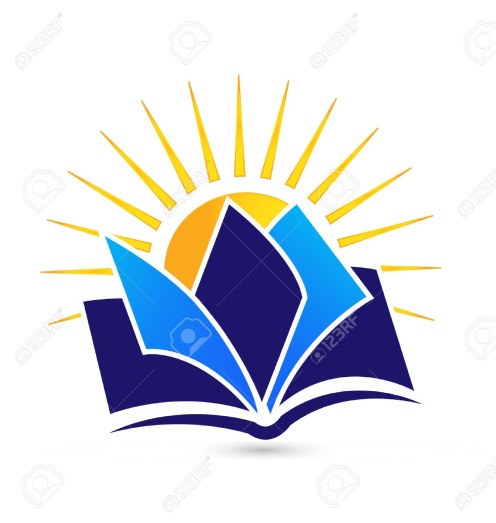 Дубовский               вестник«30»ноября 2023 г.ПЕРИОДИЧЕСКОЕ ПЕЧАТНОЕ ИЗДАНИЕДУБОВСКОГО СЕЛЬСКОГО ПОСЕЛЕНИЯ«30»ноября 2023 г.№п/пНаименование мероприятийСрок
проведенияОтветственные
исполнители исоисполнителиКто привлекаетсяОтметка о выполнении1Участие в тренировках по оповещению и информированию населения организационно-технических мероприятий и передачей информации о порядке действий по сигналу «Внимание всем!»В течение годапредседатель комиссии; заместитель председателя комиссииЭвакокомиссия Дубовского сельского поселения, организации, учреждения, предприятия2Участие в совещании по выполнению полномочий в области ГО, защиты населения и территорий от ЧС, обеспечения пожарной безопасности и безопасности людей на водных объектахВ течении годапредседатель комиссии; заместитель председателя комиссииЭвакокомиссия Дубовского сельского поселения, организации, учреждения, предприятия3Учебно-методический сбор Второе полугодиепредседатель комиссии; заместитель председателя комиссииЧлены эвакокомиссии,  организации, учреждения 4Отработка мероприятий по эвакуации в ходе проведения  учений, тренировок в организациях, учреждениях, предприятияхоктябрьпредседатель комиссии; заместитель председателя комиссииЭвакоорганы организаций, учреждений, предприятий5Подведение итогов работы эвакокомиссии  за год и постановка задач на следующий год.декабрьпредседатель комиссии; заместитель председателя комиссииЧлены эвакокомиссии Приложениек распоряжению Администрации Дубовского  сельского поселенияот 01.11.2023 № 14-ОДКомитет по управлению 
архивным делом 
Ростовской областиВсероссийский научно-исследовательский институт документоведения и архивного делаПрофсоюзная ул., д. 82, Москва, 117393Директору департамента потребительского рынка Ростовской областиФамилия И.О.Министерство финансов Ростовской областиУправление бюджетной политикиРектору ФГБОУ ВО «Донской государственный технический университет»доктору технических наук, профессоруФамилия И.О.Начальнику управления документационного обеспеченияФамилия И.О.Министерство финансовРостовской областиНачальнику управлениябюджетной политикиФамилия И.О.г-ну Иванову И.И.г-же Павловой П.П.Кирееву И.П.Садовая ул., д. 5, кв. 12,г. Новочеркасск, Ростовская обл., 344018АдминистрацияЖелезнодорожного районаг. Ростова-на-Донуadmingel@rostov-gorod.ruАдрес отправителяАдминистрация муниципального образования Дубовского районаАдминистрация муниципального образования Дубовского районаЛенина ул., 147, с. Дубовское, 347710Ленина ул., 147, с. Дубовское, 347710исх. № 29-07-189/19(Положение)УТВЕРЖДЕНООбщественным Советом Администрации Веселовского сельского поселения(протокол от 19.09.2018 № 5)Приложение:на 3 л. в 1 экз.Приложения:1. Справка о подготовке школ к учебному году на 8 л. в 2 экз.2. Список школ на 3 л. в 2 экз.Приложение:отчет о проведении Форума в 2 экз.Приложение:договор возмездного оказания услуг от 5 мая 2018 г. № 32-18/72 и приложения к нему, всего на 7 л.Приложениена 3 л. в 5 экз. только в первый адрес.Приложение:Справка о неплатежеспособных предприятиях на 2 л. в 1 экз., рег. № 26-дсп, для служебного пользования.Приложение:DVD-R в 1 экз.Приложение:Приложение:опись приложений на 2 л. в 1 экз.Приложение:заключение постоянной комиссии по здравоохранению 
от 25.04.2001 № 15 и приложения к нему, всего на 21 л. в 2 экз.СОГЛАСОВАНОСОГЛАСОВАНОГлава Администрации Дубовского сельского поселения Дубовского районаГлава Администрации Дубовского сельского поселения Дубовского районаПодпись       И.О. Фамилия23.06.201823.06.2018СОГЛАСОВАНОКомиссией по градостроительной деятельности Администрации Дубовского сельского поселения Дубовского района (протокол от ___________ № ___)СОГЛАСОВАНОписьмом Росархиваот __________ № _____Главный бухгалтер Администрации Дубовского сельского поселения Дубовского районаПодпись   И.О. ФамилияГлавный бухгалтерПодпись  И.О. ФамилияГлава АдминистрацииДубовского сельского поселенияПодписьИ.О. ФамилияСпециалист АдминистрацииДубовского сельского поселенияПодпись И.О. ФамилияМинистр образованияРостовской областиПодпись                И.О. ФамилияМинистр здравоохраненияРостовской областиПодпись              И.О. ФамилияПредседатель комиссииподписьИ.О. ФамилияСекретарь комиссииподписьИ.О. ФамилияЧлены комиссии:подписьИ.О. ФамилияподписьИ.О. ФамилияИ.о. главы Администрации Дубовского сельского поселенияПодписьИ.О.ФамилияИсполняющий обязанностиглавы Администрации Дубовского сельского поселенияПодписьИ.О.ФамилияЗаместитель министраДОКУМЕНТ ПОДПИСАНЭЛЕКТРОННОЙ ПОДПИСЬЮСертификат 1а111ааа000000000011Владелец Иванов Иван ИвановичДействителен с 01.12.2015 по 01.12.2020И.И. ИвановОтп. – 2 экз.Экз. № 1 – в адрес.Экз. № 2 – в дело.Исп. и отп. Иванов Р.А.12.06.2018+7 (863) 268-93-26Верно.Специалист  АдминистрацииПодпись И.О. Фамилия22.08.2023Глава АдминистрацииВеселовского сельского поселенияИ.О. ФамилияГоловка№ п/пНаименование организацииНаименование имуществаАдресместа нахождения имуществаИндивидуализирующие характеристикиимущества12345БоковикПрографкаПрографкаПрографка№ п/пНаименование продукцииЕдиница измерения2019 год, всегоВ том числепервое полугодие12345№ п/пНаименование предприятияОбъем капитальныхвложений (млн рублей)Объем капитальныхвложений (млн рублей)Объем капитальныхвложений (млн рублей)Объем капитальныхвложений (млн рублей)Наименование генерального подрядчика№ п/пНаименование предприятия2018 год, всегов том числе объем работ2019 год, всегов том числе объем работНаименование генерального подрядчика1234567№ п/пНаименованиеоборудованияИсполнительи срок выполнения работИсполнительи срок выполнения работ№ п/пНаименованиеоборудованияРазработка технической документацииПроизводство первой промышленной серии1234№ п/пНаименованиеимуществаКоличество(штук)Изготовитель12341.Комплект школьной мебели, всего4открытое акционерное общество (наименованиев кавычках)в том числе с интерактивной доской2открытое акционерное общество (наименованиев кавычках)2.Комплект учебников для начальных классов12открытое акционерное общество (наименованиев кавычках)Итого16№ п/пНаименование тракторов2018 год2019 год12341.Тракторы, всего6065*из них:гусеничные тракторы Т-744235тракторы Т-150, всего1830в том числе колесные тракторы:Т-150К1720Т-15012№ п/пНаименование оборудования2018 год2019 годИзготовитель123451.Агрегатные станки55открытое акционерное общество (наименованиев кавычках)2.Линии для обработки редукторов рулевого управления22открытое акционерное общество (наименованиев кавычках)РОССИЙСКАЯ ФЕДЕРАЦИЯРОСТОВСКАЯ ОБЛАСТЬАдминистрация Дубовскогосельского поселения Дубовскогорайона347410, Ростовская область,Дубовский район,с.Дубовскоепер.Восстания, 19тел.8(86377)5-12-06e-mail: sp09097@donpac.ruМинистру сельского хозяйства Правительства 
Ростовской области_____________(фамилия, инициалы)Председатель–Смирнов С.С.Секретарь–Антонова М.И.Присутствовали:30 человек (список прилагается)(если до 15 человек, то в протоколе указываются фамилии с инициалами в алфавитном порядке через запятую).1.О порядке подготовки к конференции. (Фамилии, инициалы выступавших).2.О...№ п/пКомуАдресМинистру культуры Ростовской области(фамилия, имя, отчество)индекс_________________город  _________________адрес  _________________Губернатору ______________ области(фамилия, имя, отчество)индекс_________________город  _________________адрес  _________________Главе Администрации _______________ края(фамилия, имя, отчество)индекс_________________город  _________________адрес  _________________№ п/пОттиски печатей и штамповКому выданоКому выданоКому выданоДата возврата и расписка в приемкеПримечание(отметкаоб уничтожении)№ п/пОттиски печатей и штамповнаименование подразделения, где хранятся печати и штампыфамилия, инициалы ответственного лицадата и расписка в полученииДата возврата и расписка в приемкеПримечание(отметкаоб уничтожении)1234567АдминистрацияДубовского сельского поселения Дубовского районаРостовской областиНОМЕНКЛАТУРА ДЕЛна ________ годУТВЕРЖДАЮГлава администрацииДубовского сельского поселенияДубовского районаРостовской области__________    ________________      (подпись)           (инициалы, фамилия)« ______ » ___________ 20___ г.Индекс делаЗаголовок делаКоличество делСрок хранения дела 
и № статьи по перечнюПримечание12345Название разделаНазвание разделаНазвание разделаНазвание разделаНазвание разделаПо срокам храненияВсегоВ том числеВ том числеПо срокам храненияВсегопереходящихс отметкой «ЭПК»1234ПостоянногоВременного(свыше 10 лет)Временного (до10 лет включительно)ИТОГОФонд  № ____________
Опись № ____________
Дело   № ____________      на _______ листах _______
  хранит___________________Особенности физического состояния и формирования делаНомералистов12№ п/пИндекс документаДата
документаЗаголовок документаНомер листов делаПримечание123456Фонд  № _______________
Опись № _______________
дел постоянного храненияза ___________ год ________№ п/пИндекс
делаЗаголовок делаКрайние датыКоличество листовПримечание123456СОГЛАСОВАНОСОГЛАСОВАНОПротокол ЭК Администрации Дубовского  сельского поселенияПротокол ЭПК комитетапо управлению архивным делом Ростовской областиот « ______ » ___________ № ______от « ____ » ___________ № ______Фонд  № _______________
Опись № _______________
дел по личному составуза ___________ год№ п/пИндекс
делаЗаголовок делаКрайние датыСрок храненияКоличество листовПримечание1234567СОГЛАСОВАНОСОГЛАСОВАНОПротокол ЭК Администрации Дубовского сельского поселенияПротокол ЭПК комитетапо управлению архивным делом Ростовской областиот « ______ » ___________ № ______от « ______ » __________ № ______АКТ________ № ____________
______________________
(место составления)о выделении документов, не подлежащих хранению,№ п/пЗаголовок дела (групповой заголовок документов)ГодыНомер описиНомер ед.хр. по описиКоличество ед.хр.Срок хранения и номера статей по перечнюПримечание123456ОДОБРЕНОПротокол ЭК Администрации Дубовского  сельского поселенияПротокол ЭК Администрации Дубовского  сельского поселенияПротокол ЭК Администрации Дубовского  сельского поселенияот « ______ » ___________ № _____АКТ____________ № ____________
о выделении к уничтожению электронных документов, не подлежащих хранению в межведомственной системе электронного документооборота и делопроизводства «Дело»№п/пЗаголовок (группа)электронных документовПериод(крайние даты) электронных документовКоличество электронных документовСрок хранения электронных документов и номера статей по перечнюНаименование лица, ответственного за архив
_________
_________
_________
_____________________Наименование лица, ответственного за архив(подпись)(подпись)(подпись)(инициалы, фамилия)СОГЛАСОВАНОСОГЛАСОВАНОСОГЛАСОВАНОПротокол ЭКПротокол ЭКПротокол ЭКот _________ №_________от _________ №_________от _________ №_________